Приложениек решению Совета депутатов Каировского сельсоветаСаракташского районаОренбургской области от 02.08.2023 №131Сведения о границах населенных пунктов, входящих в состав муниципального образования Каировский сельсовет Саракташского района Оренбургской области Графическое описание местоположения границ населенного пункта с.КаировкаПЛАН ГРАНИЦ ОБЪЕКТАНАСЕЛЕННЫЙ ПУНКТ КАИРОВКА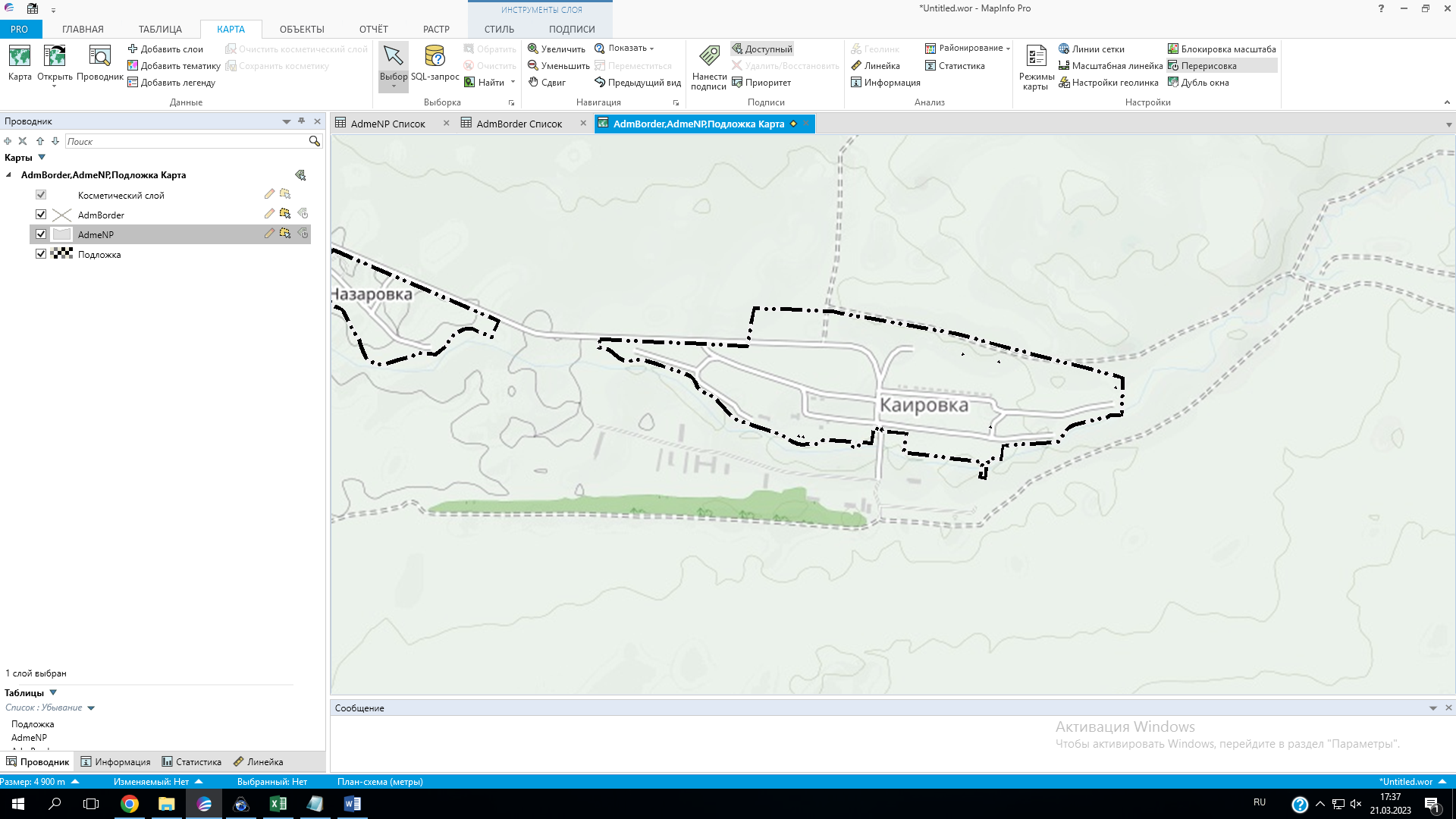 Графическое описание местоположения границ населенного пункта д.НазаровкаПЛАН ГРАНИЦ ОБЪЕКТАНАСЕЛЕННЫЙ ПУНКТ НАЗАРОВКА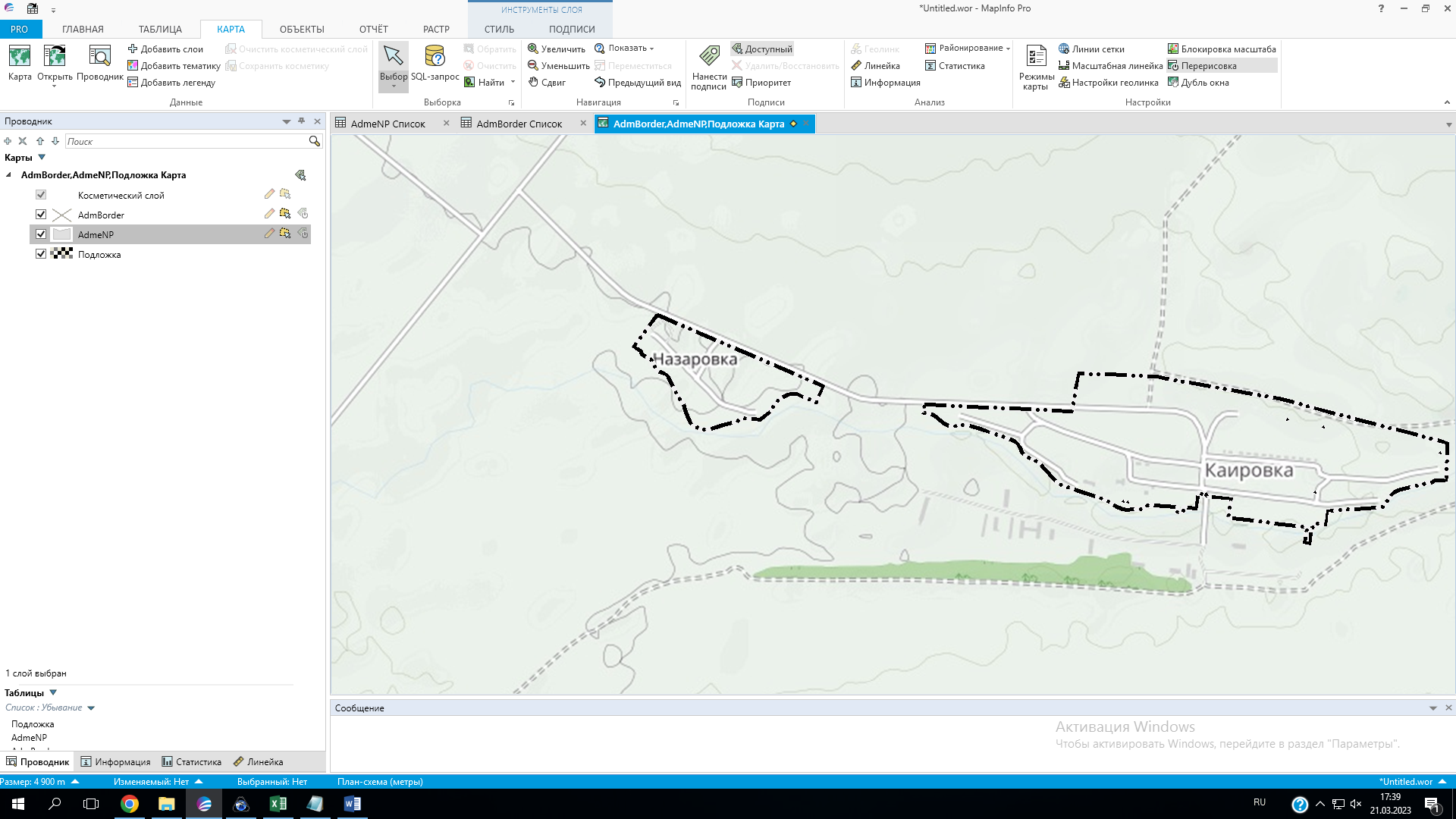 Графическое описание местоположения границ населенного пункта с.ЕкатериновкаПЛАН ГРАНИЦ ОБЪЕКТАНАСЕЛЕННЫЙ ПУНКТ ЕКАТЕРИНОВКА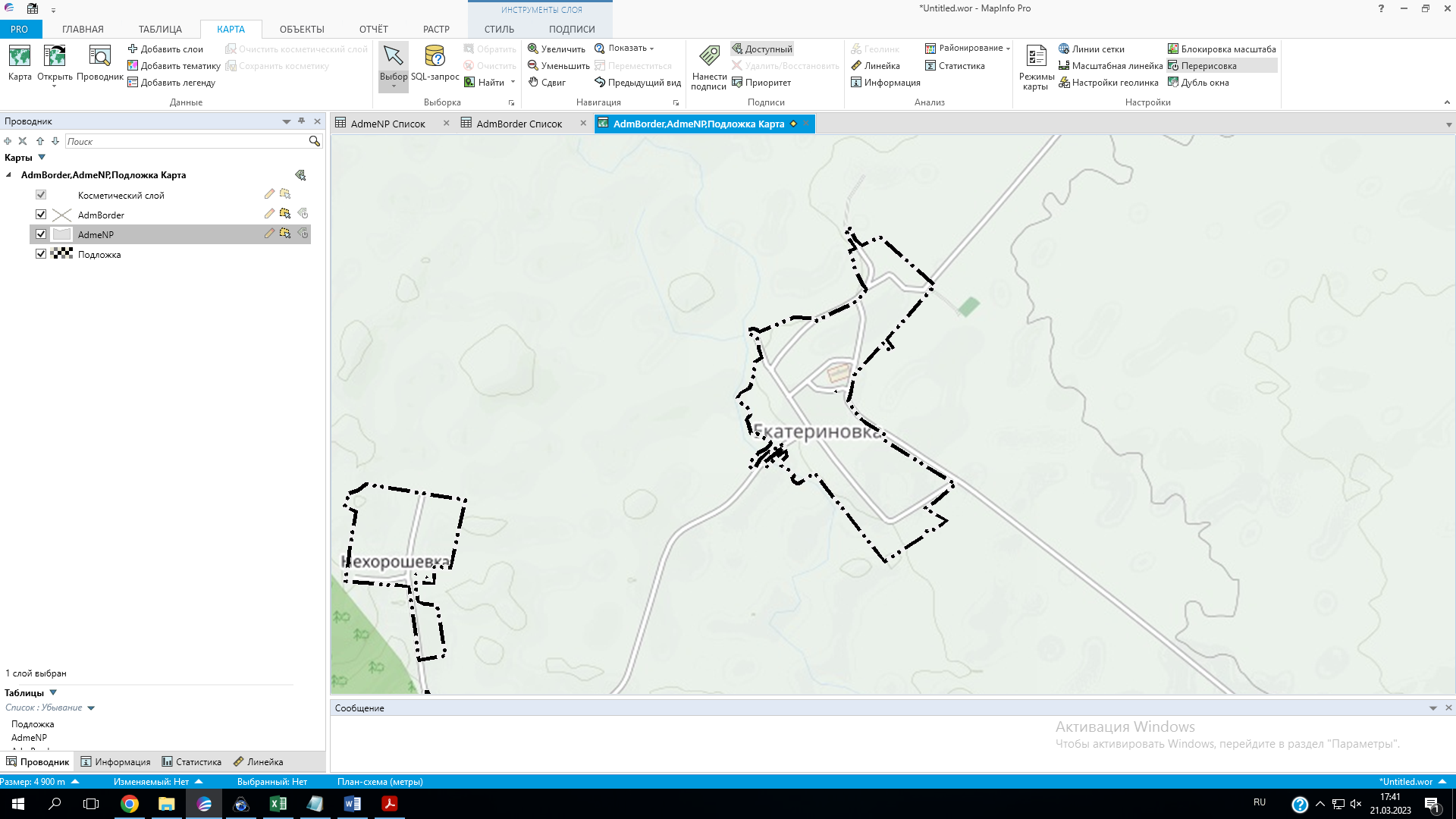 Графическое описание местоположения границ населенного пункта д.НехорошевкаПЛАН ГРАНИЦ ОБЪЕКТАНАСЕЛЕННЫЙ ПУНКТ НЕХОРОШЕВКА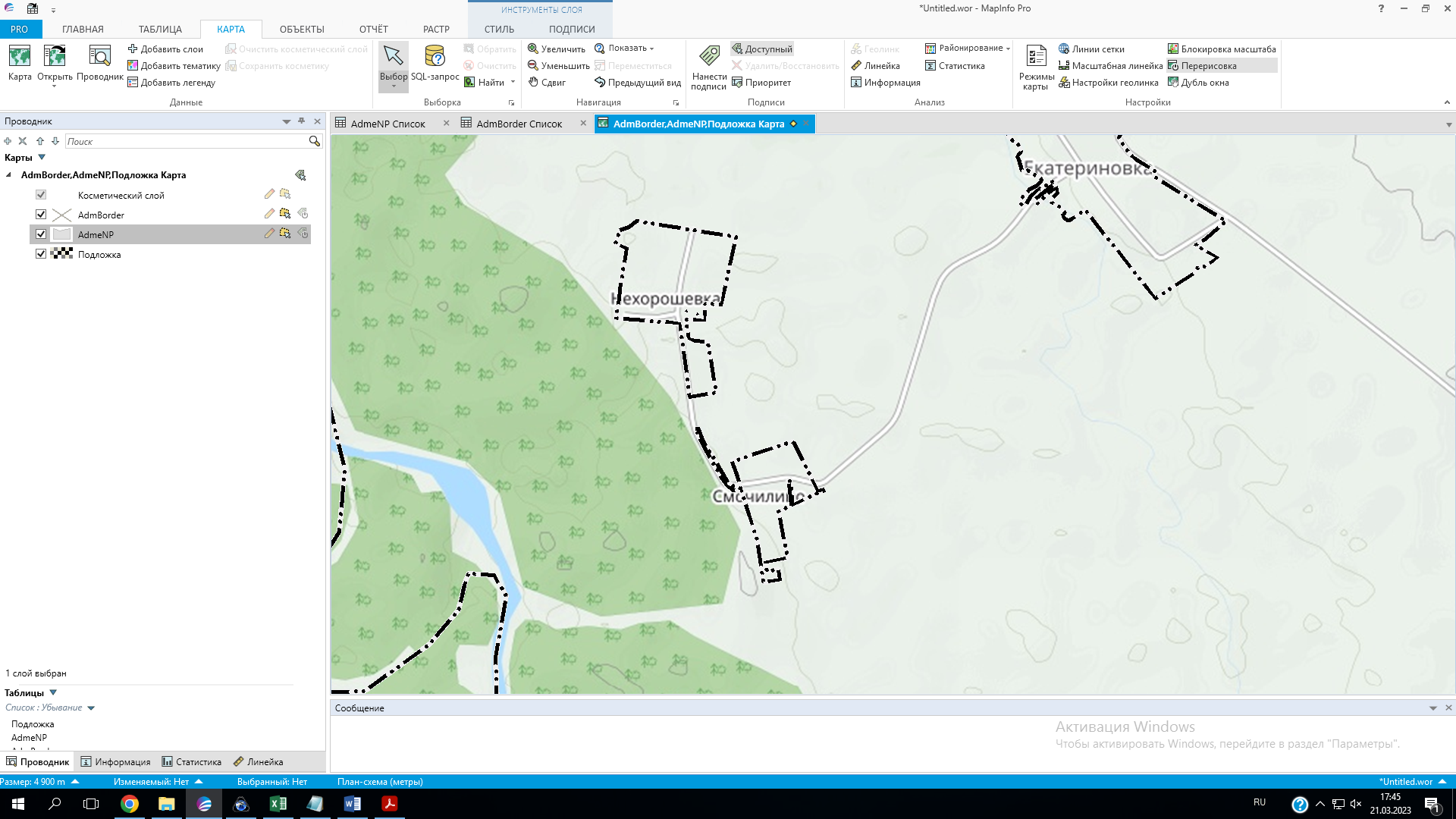 Графическое описание местоположения границ населенного пункта д.СмочилиноПЛАН ГРАНИЦ ОБЪЕКТАНАСЕЛЕННЫЙ ПУНКТ СМОЧИЛИНОГрафическое описание местоположения границ населенного пункта д.НиколаевкаПЛАН ГРАНИЦ ОБЪЕКТАНАСЕЛЕННЫЙ ПУНКТ НИКОЛАЕВКА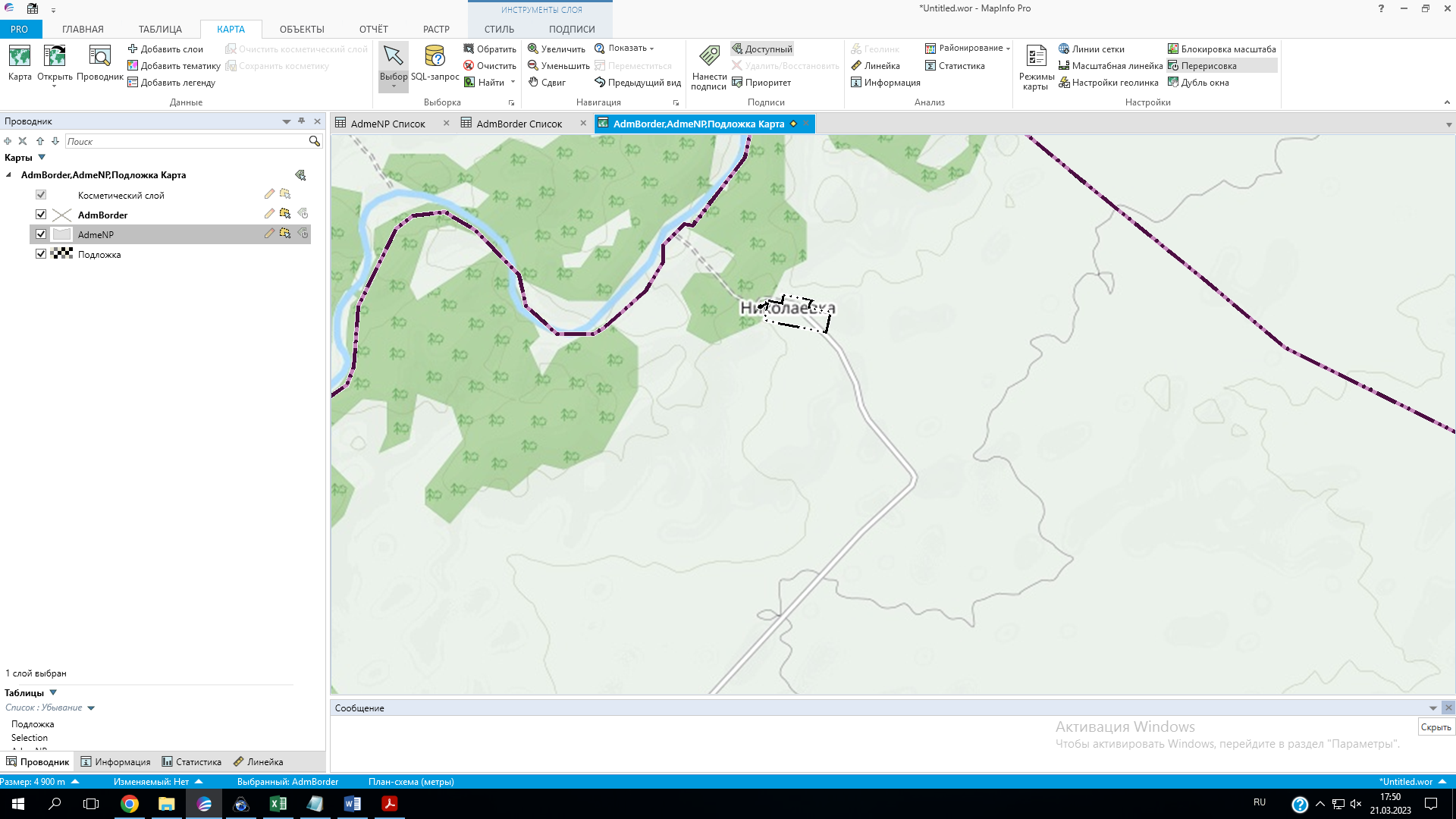 Графическое описание местоположения границ населенного пункта д.Ладыгино ПЛАН ГРАНИЦ ОБЪЕКТАНАСЕЛЕННЫЙ ПУНКТ ЛАДЫГИНО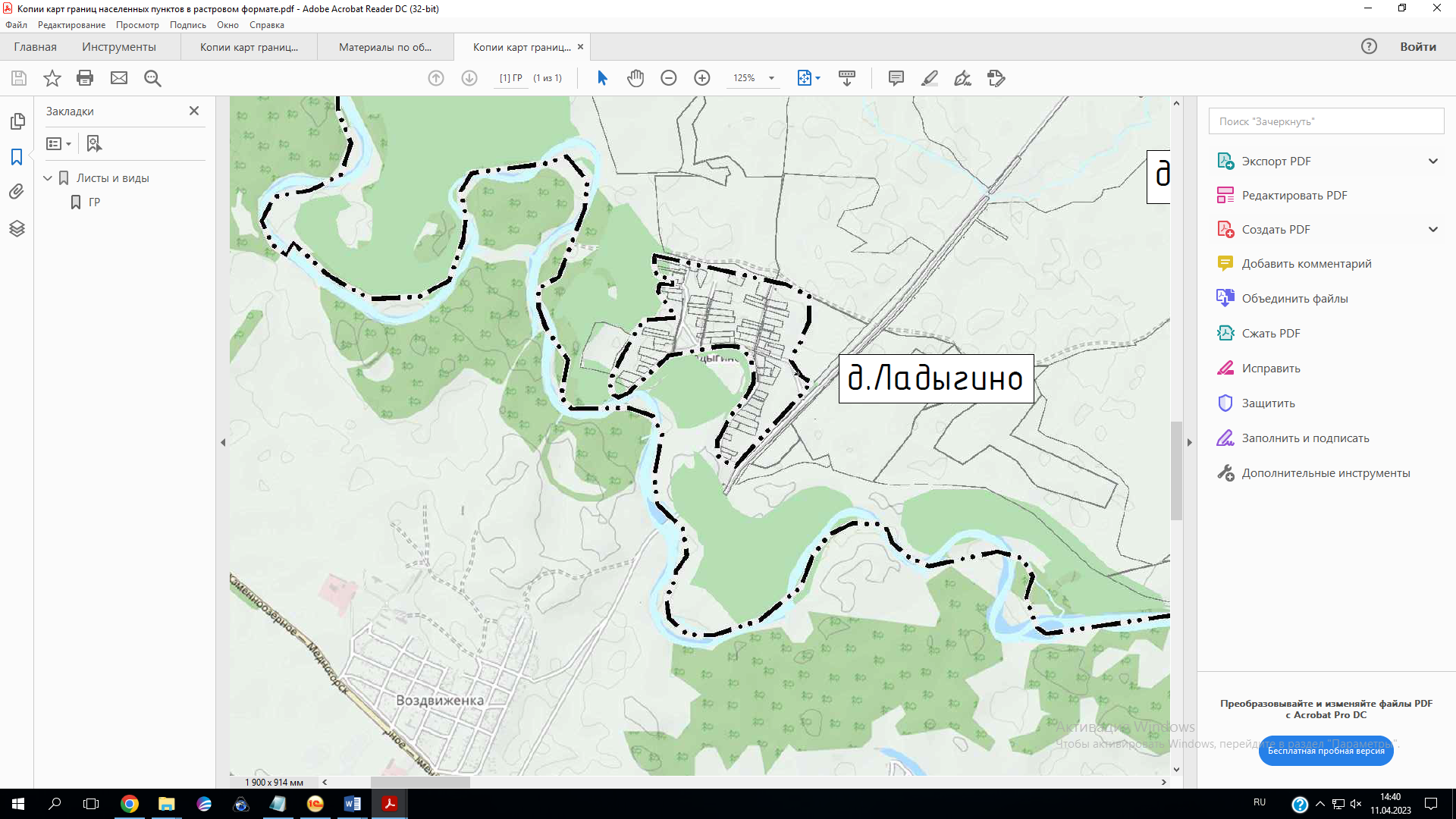 ОПИСАНИЕ МЕСТОПОЛОЖЕНИЯ ГРАНИЦс.Каировка(наименование объекта местоположение границ, которого описано(далее - объект)____________________________________________ОПИСАНИЕ МЕСТОПОЛОЖЕНИЯ ГРАНИЦс.Каировка(наименование объекта местоположение границ, которого описано(далее - объект)____________________________________________ОПИСАНИЕ МЕСТОПОЛОЖЕНИЯ ГРАНИЦс.Каировка(наименование объекта местоположение границ, которого описано(далее - объект)____________________________________________ОПИСАНИЕ МЕСТОПОЛОЖЕНИЯ ГРАНИЦс.Каировка(наименование объекта местоположение границ, которого описано(далее - объект)____________________________________________ОПИСАНИЕ МЕСТОПОЛОЖЕНИЯ ГРАНИЦс.Каировка(наименование объекта местоположение границ, которого описано(далее - объект)____________________________________________ОПИСАНИЕ МЕСТОПОЛОЖЕНИЯ ГРАНИЦс.Каировка(наименование объекта местоположение границ, которого описано(далее - объект)____________________________________________ОПИСАНИЕ МЕСТОПОЛОЖЕНИЯ ГРАНИЦс.Каировка(наименование объекта местоположение границ, которого описано(далее - объект)____________________________________________Сведения об объектеСведения об объектеСведения об объектеСведения об объектеСведения об объектеСведения об объектеСведения об объектеN п/пХарактеристики объектаХарактеристики объектаХарактеристики объектаХарактеристики объектаОписание характеристикОписание характеристик1222233Местоположение объектаМестоположение объектаМестоположение объектаМестоположение объектаОренбургская область, Муниципальное образование Каировский сельсовет Саракташского районаОренбургская область, Муниципальное образование Каировский сельсовет Саракташского районаПлощадь объекта +/- величина погрешностиопределения площади(P +/- Дельта P)Площадь объекта +/- величина погрешностиопределения площади(P +/- Дельта P)Площадь объекта +/- величина погрешностиопределения площади(P +/- Дельта P)Площадь объекта +/- величина погрешностиопределения площади(P +/- Дельта P)854 367кв.м854 367кв.мИные характеристики объектаИные характеристики объектаИные характеристики объектаИные характеристики объекта--ОПИСАНИЕ МЕСТОПОЛОЖЕНИЯ ГРАНИЦс.Каировка (наименование объекта)ОПИСАНИЕ МЕСТОПОЛОЖЕНИЯ ГРАНИЦс.Каировка (наименование объекта)ОПИСАНИЕ МЕСТОПОЛОЖЕНИЯ ГРАНИЦс.Каировка (наименование объекта)ОПИСАНИЕ МЕСТОПОЛОЖЕНИЯ ГРАНИЦс.Каировка (наименование объекта)ОПИСАНИЕ МЕСТОПОЛОЖЕНИЯ ГРАНИЦс.Каировка (наименование объекта)ОПИСАНИЕ МЕСТОПОЛОЖЕНИЯ ГРАНИЦс.Каировка (наименование объекта)ОПИСАНИЕ МЕСТОПОЛОЖЕНИЯ ГРАНИЦс.Каировка (наименование объекта)ОПИСАНИЕ МЕСТОПОЛОЖЕНИЯ ГРАНИЦс.Каировка (наименование объекта)Сведения о местоположении границ объектаСведения о местоположении границ объектаСведения о местоположении границ объектаСведения о местоположении границ объектаСведения о местоположении границ объектаСведения о местоположении границ объектаСведения о местоположении границ объектаСведения о местоположении границ объекта1. Система координат: Система 56 (зона 2)1. Система координат: Система 56 (зона 2)1. Система координат: Система 56 (зона 2)1. Система координат: Система 56 (зона 2)1. Система координат: Система 56 (зона 2)1. Система координат: Система 56 (зона 2)1. Система координат: Система 56 (зона 2)1. Система координат: Система 56 (зона 2)2. Сведения о характерных точках границ объекта	2. Сведения о характерных точках границ объекта	2. Сведения о характерных точках границ объекта	2. Сведения о характерных точках границ объекта	2. Сведения о характерных точках границ объекта	2. Сведения о характерных точках границ объекта	2. Сведения о характерных точках границ объекта	2. Сведения о характерных точках границ объекта	Обозначениехарактерныхточек границОбозначениехарактерныхточек границКоординаты, мКоординаты, мМетод определениякоординат и средняяквадратическаяпогрешность положенияхарактерной точки (Mt), мМетод определениякоординат и средняяквадратическаяпогрешность положенияхарактерной точки (Mt), мОписание обозначенияточкиОписание обозначенияточкиОбозначениехарактерныхточек границОбозначениехарактерныхточек границXYМетод определениякоординат и средняяквадратическаяпогрешность положенияхарактерной точки (Mt), мМетод определениякоординат и средняяквадратическаяпогрешность положенияхарактерной точки (Mt), мОписание обозначенияточкиОписание обозначенияточки1123445511431550,442402619,07Геодезический метод; 0,10Геодезический метод; 0,10--22431535,32403262,84Геодезический метод; 0,10Геодезический метод; 0,10--33431700,082403287,85Геодезический метод; 0,10Геодезический метод; 0,10--44431693,022403628,5Геодезический метод; 0,10Геодезический метод; 0,10--55431684,272403670,92Геодезический метод; 0,10Геодезический метод; 0,10--66431611,552404163,81Геодезический метод; 0,10Геодезический метод; 0,10--77431487,652404662,09Геодезический метод; 0,10Геодезический метод; 0,10--88431476,882404721,35Геодезический метод; 0,10Геодезический метод; 0,10--99431432,412404902,76Геодезический метод; 0,10Геодезический метод; 0,10--1010431268,562404902,2Геодезический метод; 0,10Геодезический метод; 0,10--1111431270,452404889,94Геодезический метод; 0,10Геодезический метод; 0,10--1212431270,812404883,36Геодезический метод; 0,10Геодезический метод; 0,10--1313431270,162404863,93Геодезический метод; 0,10Геодезический метод; 0,10--1414431269,412404858,64Геодезический метод; 0,10Геодезический метод; 0,10--1515431268,042404852,35Геодезический метод; 0,10Геодезический метод; 0,10--1616431265,762404846,95Геодезический метод; 0,10Геодезический метод; 0,10--1717431262,632404842,86Геодезический метод; 0,10Геодезический метод; 0,10--1818431257,352404841,08Геодезический метод; 0,10Геодезический метод; 0,10--1919431258,982404831,37Геодезический метод; 0,10Геодезический метод; 0,10--2020431258,172404823,97Геодезический метод; 0,10Геодезический метод; 0,10--2121431255,772404811,91Геодезический метод; 0,10Геодезический метод; 0,10--2222431223,042404689,55Геодезический метод; 0,10Геодезический метод; 0,10--2323431216,152404677,58Геодезический метод; 0,10Геодезический метод; 0,10--2424431204,712404664,38Геодезический метод; 0,10Геодезический метод; 0,10--2525431148,422404626,98Геодезический метод; 0,10Геодезический метод; 0,10--2626431145,322404611,73Геодезический метод; 0,10Геодезический метод; 0,10--2727431126,732404384,94Геодезический метод; 0,10Геодезический метод; 0,10--2828431067,642404378,79Геодезический метод; 0,10Геодезический метод; 0,10--2929431070,932404333,34Геодезический метод; 0,10Геодезический метод; 0,10--3030431057,452404331,71Геодезический метод; 0,10Геодезический метод; 0,10--3131431052,532404327,57Геодезический метод; 0,10Геодезический метод; 0,10--3232431051,442404318,64Геодезический метод; 0,10Геодезический метод; 0,10--3333430982,482404312,63Геодезический метод; 0,10Геодезический метод; 0,10--3434430984,832404289,98Геодезический метод; 0,10Геодезический метод; 0,10--3535431053,912404297,31Геодезический метод; 0,10Геодезический метод; 0,10--3636431089,662403954,76Геодезический метод; 0,10Геодезический метод; 0,10--3737431170,372403963,15Геодезический метод; 0,10Геодезический метод; 0,10--3838431179,652403857,44Геодезический метод; 0,10Геодезический метод; 0,10--3939431187,022403856,24Геодезический метод; 0,10Геодезический метод; 0,10--4040431188,612403844,47Геодезический метод; 0,10Геодезический метод; 0,10--4141431181,122403846,94Геодезический метод; 0,10Геодезический метод; 0,10--4242431189,722403827,21Геодезический метод; 0,10Геодезический метод; 0,10--4343431192,182403817,44Геодезический метод; 0,10Геодезический метод; 0,10--4444431124,852403812,32Геодезический метод; 0,10Геодезический метод; 0,10--4545431127,272403758,44Геодезический метод; 0,10Геодезический метод; 0,10--4646431109,262403758,11Геодезический метод; 0,10Геодезический метод; 0,10--4747431107,542403730,5Геодезический метод; 0,10Геодезический метод; 0,10--4848431128,332403731,2Геодезический метод; 0,10Геодезический метод; 0,10--4949431134,012403601,7Геодезический метод; 0,10Геодезический метод; 0,10--5050431114,882403575,57Геодезический метод; 0,10Геодезический метод; 0,10--5151431115,152403536,25Геодезический метод; 0,10Геодезический метод; 0,10--5252431111,692403509,99Геодезический метод; 0,10Геодезический метод; 0,10--53534311132403493,15Геодезический метод; 0,10Геодезический метод; 0,10--5454431122,152403466,49Геодезический метод; 0,10Геодезический метод; 0,10--5555431139,662403440,9Геодезический метод; 0,10Геодезический метод; 0,10--5656431152,212403418,68Геодезический метод; 0,10Геодезический метод; 0,10--5757431193,462403290,11Геодезический метод; 0,10Геодезический метод; 0,10--5858431215,312403222,4Геодезический метод; 0,10Геодезический метод; 0,10--5959431223,162403206,3Геодезический метод; 0,10Геодезический метод; 0,10--6060431284,572403145,43Геодезический метод; 0,10Геодезический метод; 0,10--6161431297,92403135,74Геодезический метод; 0,10Геодезический метод; 0,10--6262431311,912403119,98Геодезический метод; 0,10Геодезический метод; 0,10--6363431321,332403102,07Геодезический метод; 0,10Геодезический метод; 0,10--6464431327,662403083,22Геодезический метод; 0,10Геодезический метод; 0,10--6565431335,22403064,9Геодезический метод; 0,10Геодезический метод; 0,10--6666431351,772403047,39Геодезический метод; 0,10Геодезический метод; 0,10--6767431371,262403039,29Геодезический метод; 0,10Геодезический метод; 0,10--6868431390,172403026,18Геодезический метод; 0,10Геодезический метод; 0,10--6969431396,852403017,92Геодезический метод; 0,10Геодезический метод; 0,10--7070431402,642403006,03Геодезический метод; 0,10Геодезический метод; 0,10--7171431450,082402864,65Геодезический метод; 0,10Геодезический метод; 0,10--7272431464,492402810,91Геодезический метод; 0,10Геодезический метод; 0,10--7373431463,682402777,51Геодезический метод; 0,10Геодезический метод; 0,10--7474431457,222402745,73Геодезический метод; 0,10Геодезический метод; 0,10--7575431460,992402725,26Геодезический метод; 0,10Геодезический метод; 0,10--7676431474,722402701,83Геодезический метод; 0,10Геодезический метод; 0,10--7777431505,162402659,95Геодезический метод; 0,10Геодезический метод; 0,10--7878431513,912402630,32Геодезический метод; 0,10Геодезический метод; 0,10--7979431515,932402615,01Геодезический метод; 0,10Геодезический метод; 0,10--80804315392402617,58Геодезический метод; 0,10Геодезический метод; 0,10--8181431391,212404874,98Геодезический метод; 0,10Геодезический метод; 0,10--8282431391,322404876,98Геодезический метод; 0,10Геодезический метод; 0,10--8383431389,322404877,09Геодезический метод; 0,10Геодезический метод; 0,10--8484431389,212404875,09Геодезический метод; 0,10Геодезический метод; 0,10--8585431386,532404875,24Геодезический метод; 0,10Геодезический метод; 0,10--8686431386,642404877,24Геодезический метод; 0,10Геодезический метод; 0,10--8787431384,642404877,35Геодезический метод; 0,10Геодезический метод; 0,10--8888431384,532404875,35Геодезический метод; 0,10Геодезический метод; 0,10--8989431139,232403580,79Геодезический метод; 0,10Геодезический метод; 0,10--9090431139,122403582,79Геодезический метод; 0,10Геодезический метод; 0,10--9191431137,122403582,68Геодезический метод; 0,10Геодезический метод; 0,10--9292431137,232403580,68Геодезический метод; 0,10Геодезический метод; 0,10--9393431134,622403580,54Геодезический метод; 0,10Геодезический метод; 0,10--9494431134,512403582,53Геодезический метод; 0,10Геодезический метод; 0,10--9595431132,512403582,42Геодезический метод; 0,10Геодезический метод; 0,10--9696431132,622403580,42Геодезический метод; 0,10Геодезический метод; 0,10--9797431392,132404870,6Геодезический метод; 0,10Геодезический метод; 0,10--9898431391,822404872,57Геодезический метод; 0,10Геодезический метод; 0,10--9999431389,852404872,26Геодезический метод; 0,10Геодезический метод; 0,10--100100431390,162404870,28Геодезический метод; 0,10Геодезический метод; 0,10--101101431140,242403574,79Геодезический метод; 0,10Геодезический метод; 0,10--102102431139,942403576,77Геодезический метод; 0,10Геодезический метод; 0,10--103103431137,972403576,46Геодезический метод; 0,10Геодезический метод; 0,10--104104431138,272403574,49Геодезический метод; 0,10Геодезический метод; 0,10--105105431412,422404765,26Геодезический метод; 0,10Геодезический метод; 0,10--106106431412,232404766,25Геодезический метод; 0,10Геодезический метод; 0,10--107107431411,242404766,06Геодезический метод; 0,10Геодезический метод; 0,10--108108431411,432404765,07Геодезический метод; 0,10Геодезический метод; 0,10--109109431423,952404706,11Геодезический метод; 0,10Геодезический метод; 0,10--110110431423,762404707,1Геодезический метод; 0,10Геодезический метод; 0,10--111111431422,772404706,91Геодезический метод; 0,10Геодезический метод; 0,10--112112431422,962404705,92Геодезический метод; 0,10Геодезический метод; 0,10--113113431530,722404151,64Геодезический метод; 0,10Геодезический метод; 0,10--114114431530,532404152,63Геодезический метод; 0,10Геодезический метод; 0,10--115115431529,542404152,44Геодезический метод; 0,10Геодезический метод; 0,10--116116431529,732404151,45Геодезический метод; 0,10Геодезический метод; 0,10--117117431147,622403508,13Геодезический метод; 0,10Геодезический метод; 0,10--118118431147,52403509,13Геодезический метод; 0,10Геодезический метод; 0,10--119119431146,52403509,01Геодезический метод; 0,10Геодезический метод; 0,10--120120431146,622403508,01Геодезический метод; 0,10Геодезический метод; 0,10--121121431146,952403513,62Геодезический метод; 0,10Геодезический метод; 0,10--122122431146,832403514,62Геодезический метод; 0,10Геодезический метод; 0,10--123123431145,832403514,5Геодезический метод; 0,10Геодезический метод; 0,10--124124431145,952403513,5Геодезический метод; 0,10Геодезический метод; 0,10--125125431539,252404104,49Геодезический метод; 0,10Геодезический метод; 0,10--126126431539,372404105,49Геодезический метод; 0,10Геодезический метод; 0,10--127127431538,372404105,61Геодезический метод; 0,10Геодезический метод; 0,10--128128431538,252404104,61Геодезический метод; 0,10Геодезический метод; 0,10--129129431394,692404880,02Геодезический метод; 0,10Геодезический метод; 0,10--130130431395,352404880,78Геодезический метод; 0,10Геодезический метод; 0,10--131131431394,592404881,44Геодезический метод; 0,10Геодезический метод; 0,10--132132431393,932404880,68Геодезический метод; 0,10Геодезический метод; 0,10--133133431355,912404893,63Геодезический метод; 0,10Геодезический метод; 0,10--134134431356,382404894,52Геодезический метод; 0,10Геодезический метод; 0,10--135135431355,492404894,99Геодезический метод; 0,10Геодезический метод; 0,10--136136431355,022404894,1Геодезический метод; 0,10Геодезический метод; 0,10--137137431458,132403912,77Геодезический метод; 0,10Геодезический метод; 0,10--138138431457,462403913,52Геодезический метод; 0,10Геодезический метод; 0,10--139139431456,712403912,85Геодезический метод; 0,10Геодезический метод; 0,10--140140431457,382403912,1Геодезический метод; 0,10Геодезический метод; 0,10--141141431400,842404824,61Геодезический метод; 0,10Геодезический метод; 0,10--142142431400,742404825,61Геодезический метод; 0,10Геодезический метод; 0,10--143143431399,742404825,51Геодезический метод; 0,10Геодезический метод; 0,10--144144431399,842404824,51Геодезический метод; 0,10Геодезический метод; 0,10--145145431487,442404358,55Геодезический метод; 0,10Геодезический метод; 0,10--146146431487,342404359,55Геодезический метод; 0,10Геодезический метод; 0,10--147147431486,342404359,45Геодезический метод; 0,10Геодезический метод; 0,10--148148431486,442404358,45Геодезический метод; 0,10Геодезический метод; 0,10--149149431206,942404328,81Геодезический метод; 0,10Геодезический метод; 0,10--150150431206,842404329,81Геодезический метод; 0,10Геодезический метод; 0,10--151151431205,842404329,71Геодезический метод; 0,10Геодезический метод; 0,10--152152431205,942404328,71Геодезический метод; 0,10Геодезический метод; 0,10--153153431535,462404105,08Геодезический метод; 0,10Геодезический метод; 0,10--154154431535,362404106,08Геодезический метод; 0,10Геодезический метод; 0,10--155155431534,362404105,98Геодезический метод; 0,10Геодезический метод; 0,10--156156431534,462404104,98Геодезический метод; 0,10Геодезический метод; 0,10--157157431398,482404884,14Геодезический метод; 0,10Геодезический метод; 0,10--158158431398,72404885,12Геодезический метод; 0,10Геодезический метод; 0,10--159159431397,722404885,34Геодезический метод; 0,10Геодезический метод; 0,10--160160431397,52404884,36Геодезический метод; 0,10Геодезический метод; 0,10--161161431491,872404358,92Геодезический метод; 0,10Геодезический метод; 0,10--162162431491,792404359,92Геодезический метод; 0,10Геодезический метод; 0,10--163163431490,792404359,84Геодезический метод; 0,10Геодезический метод; 0,10--164164431490,872404358,84Геодезический метод; 0,10Геодезический метод; 0,10--165165431162,342403432,64Геодезический метод; 0,10Геодезический метод; 0,10--166166431162,872403433,49Геодезический метод; 0,10Геодезический метод; 0,10--167167431162,022403434,02Геодезический метод; 0,10Геодезический метод; 0,10--168168431161,492403433,17Геодезический метод; 0,10Геодезический метод; 0,10--169169431538,312403930,89Геодезический метод; 0,10Геодезический метод; 0,10--170170431538,062403931,86Геодезический метод; 0,10Геодезический метод; 0,10--171171431537,092403931,61Геодезический метод; 0,10Геодезический метод; 0,10--172172431537,342403930,64Геодезический метод; 0,10Геодезический метод; 0,10--173173431161,42403438,39Геодезический метод; 0,10Геодезический метод; 0,10--174174431161,152403439,36Геодезический метод; 0,10Геодезический метод; 0,10--175175431160,182403439,11Геодезический метод; 0,10Геодезический метод; 0,10--176176431160,432403438,14Геодезический метод; 0,10Геодезический метод; 0,10--177177431447,512404586,59Геодезический метод; 0,10Геодезический метод; 0,10--178178431447,312404587,57Геодезический метод; 0,10Геодезический метод; 0,10--179179431446,332404587,37Геодезический метод; 0,10Геодезический метод; 0,10--180180431446,532404586,39Геодезический метод; 0,10Геодезический метод; 0,10--181181431550,282403407,85Геодезический метод; 0,10Геодезический метод; 0,10--182182431550,262403408,85Геодезический метод; 0,10Геодезический метод; 0,10--183183431549,262403408,83Геодезический метод; 0,10Геодезический метод; 0,10--184184431549,282403407,83Геодезический метод; 0,10Геодезический метод; 0,10--185185431481,882404411,09Геодезический метод; 0,10Геодезический метод; 0,10--186186431481,682404412,07Геодезический метод; 0,10Геодезический метод; 0,10--187187431480,72404411,87Геодезический метод; 0,10Геодезический метод; 0,10--188188431480,92404410,89Геодезический метод; 0,10Геодезический метод; 0,10--189189431551,52403351,89Геодезический метод; 0,10Геодезический метод; 0,10--190190431551,482403352,89Геодезический метод; 0,10Геодезический метод; 0,10--191191431550,482403352,87Геодезический метод; 0,10Геодезический метод; 0,10--192192431550,52403351,87Геодезический метод; 0,10Геодезический метод; 0,10--193193431548,82403512,9Геодезический метод; 0,10Геодезический метод; 0,10--194194431548,782403513,9Геодезический метод; 0,10Геодезический метод; 0,10--195195431547,782403513,88Геодезический метод; 0,10Геодезический метод; 0,10--196196431547,82403512,88Геодезический метод; 0,10Геодезический метод; 0,10--197197431546,62403674,9Геодезический метод; 0,10Геодезический метод; 0,10--198198431546,582403675,9Геодезический метод; 0,10Геодезический метод; 0,10--199199431545,582403675,88Геодезический метод; 0,10Геодезический метод; 0,10--200200431545,62403674,88Геодезический метод; 0,10Геодезический метод; 0,10--201201431545,612403728,4Геодезический метод; 0,10Геодезический метод; 0,10--202202431545,592403729,4Геодезический метод; 0,10Геодезический метод; 0,10--203203431544,592403729,38Геодезический метод; 0,10Геодезический метод; 0,10--204204431544,612403728,38Геодезический метод; 0,10Геодезический метод; 0,10--205205431543,92403845,73Геодезический метод; 0,10Геодезический метод; 0,10--206206431543,882403846,73Геодезический метод; 0,10Геодезический метод; 0,10--207207431542,882403846,71Геодезический метод; 0,10Геодезический метод; 0,10--208208431542,92403845,71Геодезический метод; 0,10Геодезический метод; 0,10--209209431544,862403899,48Геодезический метод; 0,10Геодезический метод; 0,10--210210431544,842403900,48Геодезический метод; 0,10Геодезический метод; 0,10--211211431543,842403900,46Геодезический метод; 0,10Геодезический метод; 0,10--212212431543,862403899,46Геодезический метод; 0,10Геодезический метод; 0,10--213213431462,772403912,3Геодезический метод; 0,10Геодезический метод; 0,10--214214431462,792403913,3Геодезический метод; 0,10Геодезический метод; 0,10--215215431461,792403913,32Геодезический метод; 0,10Геодезический метод; 0,10--216216431461,772403912,32Геодезический метод; 0,10Геодезический метод; 0,10--217217431436,222404644,26Геодезический метод; 0,10Геодезический метод; 0,10--218218431436,022404645,24Геодезический метод; 0,10Геодезический метод; 0,10--219219431435,042404645,04Геодезический метод; 0,10Геодезический метод; 0,10--220220431435,242404644,06Геодезический метод; 0,10Геодезический метод; 0,10--221221431552,242403292,25Геодезический метод; 0,10Геодезический метод; 0,10--222222431552,222403293,25Геодезический метод; 0,10Геодезический метод; 0,10--223223431551,222403293,23Геодезический метод; 0,10Геодезический метод; 0,10--224224431551,242403292,23Геодезический метод; 0,10Геодезический метод; 0,10--225225431541,442403986,61Геодезический метод; 0,10Геодезический метод; 0,10--226226431541,422403987,61Геодезический метод; 0,10Геодезический метод; 0,10--227227431540,422403987,59Геодезический метод; 0,10Геодезический метод; 0,10--228228431540,442403986,59Геодезический метод; 0,10Геодезический метод; 0,10--229229431549,542403461,6Геодезический метод; 0,10Геодезический метод; 0,10--230230431549,522403462,6Геодезический метод; 0,10Геодезический метод; 0,10--231231431548,522403462,58Геодезический метод; 0,10Геодезический метод; 0,10--232232431548,542403461,58Геодезический метод; 0,10Геодезический метод; 0,10--233233431540,462404049,94Геодезический метод; 0,10Геодезический метод; 0,10--234234431540,442404050,94Геодезический метод; 0,10Геодезический метод; 0,10--235235431539,442404050,92Геодезический метод; 0,10Геодезический метод; 0,10--236236431539,462404049,92Геодезический метод; 0,10Геодезический метод; 0,10--237237431149,792403493,53Геодезический метод; 0,10Геодезический метод; 0,10--238238431149,592403494,51Геодезический метод; 0,10Геодезический метод; 0,10--239239431148,612403494,31Геодезический метод; 0,10Геодезический метод; 0,10--240240431148,812403493,33Геодезический метод; 0,10Геодезический метод; 0,10--241241431548,072403570,83Геодезический метод; 0,10Геодезический метод; 0,10--242242431548,052403571,83Геодезический метод; 0,10Геодезический метод; 0,10--243243431547,052403571,81Геодезический метод; 0,10Геодезический метод; 0,10--244244431547,072403570,81Геодезический метод; 0,10Геодезический метод; 0,10--245245431469,852404471,47Геодезический метод; 0,10Геодезический метод; 0,10--246246431469,652404472,45Геодезический метод; 0,10Геодезический метод; 0,10--247247431468,672404472,25Геодезический метод; 0,10Геодезический метод; 0,10--248248431468,872404471,27Геодезический метод; 0,10Геодезический метод; 0,10--249249431544,632403785,59Геодезический метод; 0,10Геодезический метод; 0,10--250250431544,612403786,59Геодезический метод; 0,10Геодезический метод; 0,10--251251431543,612403786,57Геодезический метод; 0,10Геодезический метод; 0,10--252252431543,632403785,57Геодезический метод; 0,10Геодезический метод; 0,10--253253431547,082403624,08Геодезический метод; 0,10Геодезический метод; 0,10--254254431547,082403625,08Геодезический метод; 0,10Геодезический метод; 0,10--255255431546,082403625,08Геодезический метод; 0,10Геодезический метод; 0,10--256256431546,082403624,08Геодезический метод; 0,10Геодезический метод; 0,10--257257431155,472403465,13Геодезический метод; 0,10Геодезический метод; 0,10--258258431155,162403466,08Геодезический метод; 0,10Геодезический метод; 0,10--259259431154,212403465,77Геодезический метод; 0,10Геодезический метод; 0,10--260260431154,522403464,82Геодезический метод; 0,10Геодезический метод; 0,10--261261431142,762403546,34Геодезический метод; 0,10Геодезический метод; 0,10--262262431142,632403547,33Геодезический метод; 0,10Геодезический метод; 0,10--263263431141,642403547,2Геодезический метод; 0,10Геодезический метод; 0,10--264264431141,772403546,21Геодезический метод; 0,10Геодезический метод; 0,10--265265431503,982403922,18Геодезический метод; 0,10Геодезический метод; 0,10--266266431503,752403923,15Геодезический метод; 0,10Геодезический метод; 0,10--267267431502,782403922,92Геодезический метод; 0,10Геодезический метод; 0,10--268268431503,012403921,95Геодезический метод; 0,10Геодезический метод; 0,10--269269431542,672403931,91Геодезический метод; 0,10Геодезический метод; 0,10--270270431542,442403932,88Геодезический метод; 0,10Геодезический метод; 0,10--271271431541,472403932,65Геодезический метод; 0,10Геодезический метод; 0,10--272272431541,72403931,68Геодезический метод; 0,10Геодезический метод; 0,10--273273431458,32404529,39Геодезический метод; 0,10Геодезический метод; 0,10--274274431458,122404530,37Геодезический метод; 0,10Геодезический метод; 0,10--275275431457,142404530,19Геодезический метод; 0,10Геодезический метод; 0,10--276276431457,322404529,21Геодезический метод; 0,10Геодезический метод; 0,10--277277431500,772404311,92Геодезический метод; 0,10Геодезический метод; 0,10--278278431500,592404312,9Геодезический метод; 0,10Геодезический метод; 0,10--279279431499,612404312,72Геодезический метод; 0,10Геодезический метод; 0,10--280280431499,792404311,74Геодезический метод; 0,10Геодезический метод; 0,10--281281431467,32403913,24Геодезический метод; 0,10Геодезический метод; 0,10--282282431467,122403914,22Геодезический метод; 0,10Геодезический метод; 0,10--283283431466,142403914,04Геодезический метод; 0,10Геодезический метод; 0,10--284284431466,322403913,06Геодезический метод; 0,10Геодезический метод; 0,10--285285431511,072404255,47Геодезический метод; 0,10Геодезический метод; 0,10--286286431510,892404256,45Геодезический метод; 0,10Геодезический метод; 0,10--287287431509,912404256,27Геодезический метод; 0,10Геодезический метод; 0,10--288288431510,092404255,29Геодезический метод; 0,10Геодезический метод; 0,10--289289431520,652404203,68Геодезический метод; 0,10Геодезический метод; 0,10--290290431520,472404204,66Геодезический метод; 0,10Геодезический метод; 0,10--291291431519,492404204,48Геодезический метод; 0,10Геодезический метод; 0,10--292292431519,672404203,5Геодезический метод; 0,10Геодезический метод; 0,10--293293431148,692403499,47Геодезический метод; 0,10Геодезический метод; 0,10--294294431148,512403500,45Геодезический метод; 0,10Геодезический метод; 0,10--295295431147,532403500,27Геодезический метод; 0,10Геодезический метод; 0,10--296296431147,712403499,29Геодезический метод; 0,10Геодезический метод; 0,10--297297431381,452404347,47Геодезический метод; 0,10Геодезический метод; 0,10--298298431381,342404348,46Геодезический метод; 0,10Геодезический метод; 0,10--299299431380,352404348,35Геодезический метод; 0,10Геодезический метод; 0,10--300300431380,462404347,36Геодезический метод; 0,10Геодезический метод; 0,10--301301431322,052404341,09Геодезический метод; 0,10Геодезический метод; 0,10--302302431321,942404342,08Геодезический метод; 0,10Геодезический метод; 0,10--303303431320,952404341,97Геодезический метод; 0,10Геодезический метод; 0,10--304304431321,062404340,98Геодезический метод; 0,10Геодезический метод; 0,10--305305431439,622404353,61Геодезический метод; 0,10Геодезический метод; 0,10--306306431439,512404354,6Геодезический метод; 0,10Геодезический метод; 0,10--307307431438,522404354,49Геодезический метод; 0,10Геодезический метод; 0,10--308308431438,632404353,5Геодезический метод; 0,10Геодезический метод; 0,10--309309431264,372404334,95Геодезический метод; 0,10Геодезический метод; 0,10--310310431264,262404335,94Геодезический метод; 0,10Геодезический метод; 0,10--311311431263,272404335,83Геодезический метод; 0,10Геодезический метод; 0,10--312312431263,382404334,84Геодезический метод; 0,10Геодезический метод; 0,10--313313431160,492404323,94Геодезический метод; 0,10Геодезический метод; 0,10--314314431160,382404324,93Геодезический метод; 0,10Геодезический метод; 0,10--315315431159,392404324,82Геодезический метод; 0,10Геодезический метод; 0,10--316316431159,52404323,83Геодезический метод; 0,10Геодезический метод; 0,10--317317431156,192404323,57Геодезический метод; 0,10Геодезический метод; 0,10--318318431155,932404324,53Геодезический метод; 0,10Геодезический метод; 0,10--319319431154,972404324,27Геодезический метод; 0,10Геодезический метод; 0,10--320320431155,232404323,31Геодезический метод; 0,10Геодезический метод; 0,10--321321431353,342404895,52Геодезический метод; 0,10Геодезический метод; 0,10--322322431353,082404896,48Геодезический метод; 0,10Геодезический метод; 0,10--323323431352,122404896,22Геодезический метод; 0,10Геодезический метод; 0,10--324324431352,382404895,26Геодезический метод; 0,10Геодезический метод; 0,10--ОПИСАНИЕ МЕСТОПОЛОЖЕНИЯ ГРАНИЦд.Назаровка (наименование объекта местоположение границ, которого описано(далее - объект)____________________________________________ОПИСАНИЕ МЕСТОПОЛОЖЕНИЯ ГРАНИЦд.Назаровка (наименование объекта местоположение границ, которого описано(далее - объект)____________________________________________ОПИСАНИЕ МЕСТОПОЛОЖЕНИЯ ГРАНИЦд.Назаровка (наименование объекта местоположение границ, которого описано(далее - объект)____________________________________________ОПИСАНИЕ МЕСТОПОЛОЖЕНИЯ ГРАНИЦд.Назаровка (наименование объекта местоположение границ, которого описано(далее - объект)____________________________________________ОПИСАНИЕ МЕСТОПОЛОЖЕНИЯ ГРАНИЦд.Назаровка (наименование объекта местоположение границ, которого описано(далее - объект)____________________________________________ОПИСАНИЕ МЕСТОПОЛОЖЕНИЯ ГРАНИЦд.Назаровка (наименование объекта местоположение границ, которого описано(далее - объект)____________________________________________ОПИСАНИЕ МЕСТОПОЛОЖЕНИЯ ГРАНИЦд.Назаровка (наименование объекта местоположение границ, которого описано(далее - объект)____________________________________________Сведения об объектеСведения об объектеСведения об объектеСведения об объектеСведения об объектеСведения об объектеСведения об объектеN п/пХарактеристики объектаХарактеристики объектаХарактеристики объектаХарактеристики объектаОписание характеристикОписание характеристик1222233Местоположение объектаМестоположение объектаМестоположение объектаМестоположение объектаОренбургская область, Муниципальное образование Каировский сельсовет Саракташского районаОренбургская область, Муниципальное образование Каировский сельсовет Саракташского районаПлощадь объекта +/- величина погрешностиопределения площади(P +/- Дельта P)Площадь объекта +/- величина погрешностиопределения площади(P +/- Дельта P)Площадь объекта +/- величина погрешностиопределения площади(P +/- Дельта P)Площадь объекта +/- величина погрешностиопределения площади(P +/- Дельта P)193 647 кв.м193 647 кв.мИные характеристики объектаИные характеристики объектаИные характеристики объектаИные характеристики объекта--ОПИСАНИЕ МЕСТОПОЛОЖЕНИЯ ГРАНИЦд.Назаровка (наименование объекта)ОПИСАНИЕ МЕСТОПОЛОЖЕНИЯ ГРАНИЦд.Назаровка (наименование объекта)ОПИСАНИЕ МЕСТОПОЛОЖЕНИЯ ГРАНИЦд.Назаровка (наименование объекта)ОПИСАНИЕ МЕСТОПОЛОЖЕНИЯ ГРАНИЦд.Назаровка (наименование объекта)ОПИСАНИЕ МЕСТОПОЛОЖЕНИЯ ГРАНИЦд.Назаровка (наименование объекта)ОПИСАНИЕ МЕСТОПОЛОЖЕНИЯ ГРАНИЦд.Назаровка (наименование объекта)ОПИСАНИЕ МЕСТОПОЛОЖЕНИЯ ГРАНИЦд.Назаровка (наименование объекта)ОПИСАНИЕ МЕСТОПОЛОЖЕНИЯ ГРАНИЦд.Назаровка (наименование объекта)Сведения о местоположении границ объектаСведения о местоположении границ объектаСведения о местоположении границ объектаСведения о местоположении границ объектаСведения о местоположении границ объектаСведения о местоположении границ объектаСведения о местоположении границ объектаСведения о местоположении границ объекта1. Система координат: Система 56 (зона 2)1. Система координат: Система 56 (зона 2)1. Система координат: Система 56 (зона 2)1. Система координат: Система 56 (зона 2)1. Система координат: Система 56 (зона 2)1. Система координат: Система 56 (зона 2)1. Система координат: Система 56 (зона 2)1. Система координат: Система 56 (зона 2)2. Сведения о характерных точках границ объекта	2. Сведения о характерных точках границ объекта	2. Сведения о характерных точках границ объекта	2. Сведения о характерных точках границ объекта	2. Сведения о характерных точках границ объекта	2. Сведения о характерных точках границ объекта	2. Сведения о характерных точках границ объекта	2. Сведения о характерных точках границ объекта	Обозначениехарактерныхточек границОбозначениехарактерныхточек границКоординаты, мКоординаты, мМетод определениякоординат и средняяквадратическаяпогрешность положенияхарактерной точки (Mt), мМетод определениякоординат и средняяквадратическаяпогрешность положенияхарактерной точки (Mt), мОписание обозначенияточкиОписание обозначенияточкиОбозначениехарактерныхточек границОбозначениехарактерныхточек границXYМетод определениякоординат и средняяквадратическаяпогрешность положенияхарактерной точки (Mt), мМетод определениякоординат и средняяквадратическаяпогрешность положенияхарактерной точки (Mt), мОписание обозначенияточкиОписание обозначенияточки1123445511431916,332401443,54Геодезический метод; 0,10Геодезический метод; 0,10--22431905,472401470,81Геодезический метод; 0,10Геодезический метод; 0,10--33431620,192402175,95Геодезический метод; 0,10Геодезический метод; 0,10--44431574,862402157,29Геодезический метод; 0,10Геодезический метод; 0,10--55431550,042402146,9Геодезический метод; 0,10Геодезический метод; 0,10--66431586,012402059,46Геодезический метод; 0,10Геодезический метод; 0,10--77431583,852402035,48Геодезический метод; 0,10Геодезический метод; 0,10--88431577,392402013,67Геодезический метод; 0,10Геодезический метод; 0,10--99431566,882401992,39Геодезический метод; 0,10Геодезический метод; 0,10--1010431513,892401945,9Геодезический метод; 0,10Геодезический метод; 0,10--1111431505,792401950,14Геодезический метод; 0,10Геодезический метод; 0,10--1212431468,772401904,82Геодезический метод; 0,10Геодезический метод; 0,10--1313431471,532401875,5Геодезический метод; 0,10Геодезический метод; 0,10--1414431472,612401856,64Геодезический метод; 0,10Геодезический метод; 0,10--1515431473,692401841,56Геодезический метод; 0,10Геодезический метод; 0,10--1616431469,652401820,55Геодезический метод; 0,10Геодезический метод; 0,10--1717431458,072401797,92Геодезический метод; 0,10Геодезический метод; 0,10--1818431441,452401744,39Геодезический метод; 0,10Геодезический метод; 0,10--1919431423,322401676,45Геодезический метод; 0,10Геодезический метод; 0,10--2020431420,92401649,25Геодезический метод; 0,10Геодезический метод; 0,10--2121431435,942401611,81Геодезический метод; 0,10Геодезический метод; 0,10--2222431455,062401595,65Геодезический метод; 0,10Геодезический метод; 0,10--2323431497,082401578,68Геодезический метод; 0,10Геодезический метод; 0,10--2424431534,252401564,4Геодезический метод; 0,10Геодезический метод; 0,10--2525431551,752401552,82Геодезический метод; 0,10Геодезический метод; 0,10--2626431635,792401502,45Геодезический метод; 0,10Геодезический метод; 0,10--2727431646,292401498,95Геодезический метод; 0,10Геодезический метод; 0,10--2828431653,832401492,49Геодезический метод; 0,10Геодезический метод; 0,10--2929431666,222401474,44Геодезический метод; 0,10Геодезический метод; 0,10--3030431666,812401459,09Геодезический метод; 0,10Геодезический метод; 0,10--3131431678,932401447,51Геодезический метод; 0,10Геодезический метод; 0,10--3232431690,512401438,89Геодезический метод; 0,10Геодезический метод; 0,10--3333431698,862401434,31Геодезический метод; 0,10Геодезический метод; 0,10--3434431708,022401431,08Геодезический метод; 0,10Геодезический метод; 0,10--3535431716,642401425,16Геодезический метод; 0,10Геодезический метод; 0,10--3636431722,562401419,5Геодезический метод; 0,10Геодезический метод; 0,10--3737431727,682401410,61Геодезический метод; 0,10Геодезический метод; 0,10--3838431731,182401402,53Геодезический метод; 0,10Геодезический метод; 0,10--3939431734,682401393,91Геодезический метод; 0,10Геодезический метод; 0,10--4040431741,952401384,22Геодезический метод; 0,10Геодезический метод; 0,10--4141431754,882401377,75Геодезический метод; 0,10Геодезический метод; 0,10--4242431765,662401366,17Геодезический метод; 0,10Геодезический метод; 0,10--4343431775,712401345,7Геодезический метод; 0,10Геодезический метод; 0,10--44444315792402051,31Геодезический метод; 0,10Геодезический метод; 0,10--4545431579,352402052,25Геодезический метод; 0,10Геодезический метод; 0,10--4646431578,412402052,6Геодезический метод; 0,10Геодезический метод; 0,10--4747431578,062402051,66Геодезический метод; 0,10Геодезический метод; 0,10--4848431562,12402005,42Геодезический метод; 0,10Геодезический метод; 0,10--4949431562,42402006,37Геодезический метод; 0,10Геодезический метод; 0,10--5050431561,452402006,67Геодезический метод; 0,10Геодезический метод; 0,10--5151431561,152402005,72Геодезический метод; 0,10Геодезический метод; 0,10--ОПИСАНИЕ МЕСТОПОЛОЖЕНИЯ ГРАНИЦс.Екатериновка (наименование объекта местоположение границ, которого описано(далее - объект)____________________________________________ОПИСАНИЕ МЕСТОПОЛОЖЕНИЯ ГРАНИЦс.Екатериновка (наименование объекта местоположение границ, которого описано(далее - объект)____________________________________________ОПИСАНИЕ МЕСТОПОЛОЖЕНИЯ ГРАНИЦс.Екатериновка (наименование объекта местоположение границ, которого описано(далее - объект)____________________________________________ОПИСАНИЕ МЕСТОПОЛОЖЕНИЯ ГРАНИЦс.Екатериновка (наименование объекта местоположение границ, которого описано(далее - объект)____________________________________________ОПИСАНИЕ МЕСТОПОЛОЖЕНИЯ ГРАНИЦс.Екатериновка (наименование объекта местоположение границ, которого описано(далее - объект)____________________________________________ОПИСАНИЕ МЕСТОПОЛОЖЕНИЯ ГРАНИЦс.Екатериновка (наименование объекта местоположение границ, которого описано(далее - объект)____________________________________________ОПИСАНИЕ МЕСТОПОЛОЖЕНИЯ ГРАНИЦс.Екатериновка (наименование объекта местоположение границ, которого описано(далее - объект)____________________________________________Сведения об объектеСведения об объектеСведения об объектеСведения об объектеСведения об объектеСведения об объектеСведения об объектеN п/пХарактеристики объектаХарактеристики объектаХарактеристики объектаХарактеристики объектаОписание характеристикОписание характеристик1222233Местоположение объектаМестоположение объектаМестоположение объектаМестоположение объектаОренбургская область, Муниципальное образование Каировский сельсовет Саракташского районаОренбургская область, Муниципальное образование Каировский сельсовет Саракташского районаПлощадь объекта +/- величина погрешностиопределения площади(P +/- Дельта P)Площадь объекта +/- величина погрешностиопределения площади(P +/- Дельта P)Площадь объекта +/- величина погрешностиопределения площади(P +/- Дельта P)Площадь объекта +/- величина погрешностиопределения площади(P +/- Дельта P)578 885 кв.м578 885 кв.мИные характеристики объектаИные характеристики объектаИные характеристики объектаИные характеристики объекта--ОПИСАНИЕ МЕСТОПОЛОЖЕНИЯ ГРАНИЦс.Екатериновка (наименование объекта)ОПИСАНИЕ МЕСТОПОЛОЖЕНИЯ ГРАНИЦс.Екатериновка (наименование объекта)ОПИСАНИЕ МЕСТОПОЛОЖЕНИЯ ГРАНИЦс.Екатериновка (наименование объекта)ОПИСАНИЕ МЕСТОПОЛОЖЕНИЯ ГРАНИЦс.Екатериновка (наименование объекта)ОПИСАНИЕ МЕСТОПОЛОЖЕНИЯ ГРАНИЦс.Екатериновка (наименование объекта)ОПИСАНИЕ МЕСТОПОЛОЖЕНИЯ ГРАНИЦс.Екатериновка (наименование объекта)ОПИСАНИЕ МЕСТОПОЛОЖЕНИЯ ГРАНИЦс.Екатериновка (наименование объекта)ОПИСАНИЕ МЕСТОПОЛОЖЕНИЯ ГРАНИЦс.Екатериновка (наименование объекта)Сведения о местоположении границ объектаСведения о местоположении границ объектаСведения о местоположении границ объектаСведения о местоположении границ объектаСведения о местоположении границ объектаСведения о местоположении границ объектаСведения о местоположении границ объектаСведения о местоположении границ объекта1. Система координат: Система 56 (зона 2)1. Система координат: Система 56 (зона 2)1. Система координат: Система 56 (зона 2)1. Система координат: Система 56 (зона 2)1. Система координат: Система 56 (зона 2)1. Система координат: Система 56 (зона 2)1. Система координат: Система 56 (зона 2)1. Система координат: Система 56 (зона 2)2. Сведения о характерных точках границ объекта	2. Сведения о характерных точках границ объекта	2. Сведения о характерных точках границ объекта	2. Сведения о характерных точках границ объекта	2. Сведения о характерных точках границ объекта	2. Сведения о характерных точках границ объекта	2. Сведения о характерных точках границ объекта	2. Сведения о характерных точках границ объекта	Обозначениехарактерныхточек границОбозначениехарактерныхточек границКоординаты, мКоординаты, мМетод определениякоординат и средняяквадратическаяпогрешность положенияхарактерной точки (Mt), мМетод определениякоординат и средняяквадратическаяпогрешность положенияхарактерной точки (Mt), мОписание обозначенияточкиОписание обозначенияточкиОбозначениехарактерныхточек границОбозначениехарактерныхточек границXYМетод определениякоординат и средняяквадратическаяпогрешность положенияхарактерной точки (Mt), мМетод определениякоординат и средняяквадратическаяпогрешность положенияхарактерной точки (Mt), мОписание обозначенияточкиОписание обозначенияточки1123445511434293,782397892,07Геодезический метод; 0,10Геодезический метод; 0,10--22434293,292397902,26Геодезический метод; 0,10Геодезический метод; 0,10--33434290,822397911,73Геодезический метод; 0,10Геодезический метод; 0,10--44434287,22397920,33Геодезический метод; 0,10Геодезический метод; 0,10--55434282,742397927,49Геодезический метод; 0,10Геодезический метод; 0,10--66434347,122398076,17Геодезический метод; 0,10Геодезический метод; 0,10--77434346,562398156,73Геодезический метод; 0,10Геодезический метод; 0,10--88434332,162398172,05Геодезический метод; 0,10Геодезический метод; 0,10--99434397,342398301,74Геодезический метод; 0,10Геодезический метод; 0,10--1010434427,242398351,97Геодезический метод; 0,10Геодезический метод; 0,10--1111434478,092398390,8Геодезический метод; 0,10Геодезический метод; 0,10--1212434493,582398376,62Геодезический метод; 0,10Геодезический метод; 0,10--1313434510,282398365,34Геодезический метод; 0,10Геодезический метод; 0,10--1414434531,22398356,55Геодезический метод; 0,10Геодезический метод; 0,10--1515434549,052398346,15Геодезический метод; 0,10Геодезический метод; 0,10--1616434560,642398340,21Геодезический метод; 0,10Геодезический метод; 0,10--1717434579,682398333,66Геодезический метод; 0,10Геодезический метод; 0,10--1818434593,252398332,2Геодезический метод; 0,10Геодезический метод; 0,10--1919434610,662398328Геодезический метод; 0,10Геодезический метод; 0,10--2020434641,82398315,46Геодезический метод; 0,10Геодезический метод; 0,10--2121434653,662398338,9Геодезический метод; 0,10Геодезический метод; 0,10--2222434689,092398311,54Геодезический метод; 0,10Геодезический метод; 0,10--2323434737,132398294,49Геодезический метод; 0,10Геодезический метод; 0,10--2424434740,022398315,51Геодезический метод; 0,10Геодезический метод; 0,10--2525434689,642398340,05Геодезический метод; 0,10Геодезический метод; 0,10--2626434667,162398365,6Геодезический метод; 0,10Геодезический метод; 0,10--2727434706,842398443,64Геодезический метод; 0,10Геодезический метод; 0,10--2828434500,142398688,77Геодезический метод; 0,10Геодезический метод; 0,10--2929434262,362398485,57Геодезический метод; 0,10Геодезический метод; 0,10--3030434221,522398513,88Геодезический метод; 0,10Геодезический метод; 0,10--3131434211,662398499,27Геодезический метод; 0,10Геодезический метод; 0,10--3232434244,362398469Геодезический метод; 0,10Геодезический метод; 0,10--3333434102,542398347,15Геодезический метод; 0,10Геодезический метод; 0,10--3434434034,332398334,4Геодезический метод; 0,10Геодезический метод; 0,10--3535433997,422398324,5Геодезический метод; 0,10Геодезический метод; 0,10--3636433989,622398323,11Геодезический метод; 0,10Геодезический метод; 0,10--3737433981,982398325,48Геодезический метод; 0,10Геодезический метод; 0,10--3838433966,422398335,02Геодезический метод; 0,10Геодезический метод; 0,10--3939433930,062398363,48Геодезический метод; 0,10Геодезический метод; 0,10--4040433905,362398386,32Геодезический метод; 0,10Геодезический метод; 0,10--41414338962398398,58Геодезический метод; 0,10Геодезический метод; 0,10--4242433847,952398478,83Геодезический метод; 0,10Геодезический метод; 0,10--4343433822,292398480,87Геодезический метод; 0,10Геодезический метод; 0,10--4444433636,292398795,43Геодезический метод; 0,10Геодезический метод; 0,10--4545433560,92398711,48Геодезический метод; 0,10Геодезический метод; 0,10--4646433529,952398664,07Геодезический метод; 0,10Геодезический метод; 0,10--4747433476,822398763,77Геодезический метод; 0,10Геодезический метод; 0,10--4848433439,282398708,91Геодезический метод; 0,10Геодезический метод; 0,10--4949433434,362398677,41Геодезический метод; 0,10Геодезический метод; 0,10--5050433410,872398665,8Геодезический метод; 0,10Геодезический метод; 0,10--51514332952398493,61Геодезический метод; 0,10Геодезический метод; 0,10--5252433670,912398184,4Геодезический метод; 0,10Геодезический метод; 0,10--5353433660,842398161,78Геодезический метод; 0,10Геодезический метод; 0,10--5454433626,462398115,45Геодезический метод; 0,10Геодезический метод; 0,10--5555433624,652398104,95Геодезический метод; 0,10Геодезический метод; 0,10--5656433626,822398099,52Геодезический метод; 0,10Геодезический метод; 0,10--5757433635,512398092,28Геодезический метод; 0,10Геодезический метод; 0,10--5858433647,452398085,4Геодезический метод; 0,10Геодезический метод; 0,10--5959433652,522398091,56Геодезический метод; 0,10Геодезический метод; 0,10--6060433658,672398092,64Геодезический метод; 0,10Геодезический метод; 0,10--6161433680,752398070,2Геодезический метод; 0,10Геодезический метод; 0,10--6262433702,472398034Геодезический метод; 0,10Геодезический метод; 0,10--6363433707,542398032,2Геодезический метод; 0,10Геодезический метод; 0,10--6464433711,882398032,92Геодезический метод; 0,10Геодезический метод; 0,10--6565433744,442398058,82Геодезический метод; 0,10Геодезический метод; 0,10--6666433767,622398055,7Геодезический метод; 0,10Геодезический метод; 0,10--6767433742,22398018,74Геодезический метод; 0,10Геодезический метод; 0,10--6868433697,072397972,36Геодезический метод; 0,10Геодезический метод; 0,10--6969433711,212397960,6Геодезический метод; 0,10Геодезический метод; 0,10--7070433787,282398049,23Геодезический метод; 0,10Геодезический метод; 0,10--7171433790,522398042,5Геодезический метод; 0,10Геодезический метод; 0,10--7272433791,882398029,66Геодезический метод; 0,10Геодезический метод; 0,10--7373433758,212397985,5Геодезический метод; 0,10Геодезический метод; 0,10--7474433760,752397977,54Геодезический метод; 0,10Геодезический метод; 0,10--7575433729,22397943,54Геодезический метод; 0,10Геодезический метод; 0,10--7676433694,862397923,75Геодезический метод; 0,10Геодезический метод; 0,10--7777433686,652397913,11Геодезический метод; 0,10Геодезический метод; 0,10--7878433684,762397908,93Геодезический метод; 0,10Геодезический метод; 0,10--7979433686,652397905,3Геодезический метод; 0,10Геодезический метод; 0,10--8080433692,842397902,47Геодезический метод; 0,10Геодезический метод; 0,10--8181433705,092397901,79Геодезический метод; 0,10Геодезический метод; 0,10--8282433715,732397904,35Геодезический метод; 0,10Геодезический метод; 0,10--8383433730,952397912,97Геодезический метод; 0,10Геодезический метод; 0,10--8484433758,722397937,19Геодезический метод; 0,10Геодезический метод; 0,10--8585433775,952397967,77Геодезический метод; 0,10Геодезический метод; 0,10--8686433791,512397984,78Геодезический метод; 0,10Геодезический метод; 0,10--8787433801,292397988,04Геодезический метод; 0,10Геодезический метод; 0,10--8888433808,162397982,61Геодезический метод; 0,10Геодезический метод; 0,10--8989433813,232397976,09Геодезический метод; 0,10Геодезический метод; 0,10--9090433817,942397959,8Геодезический метод; 0,10Геодезический метод; 0,10--9191433823,012397950,03Геодезический метод; 0,10Геодезический метод; 0,10--9292433831,332397941,34Геодезический метод; 0,10Геодезический метод; 0,10--9393433837,852397932,29Геодезический метод; 0,10Геодезический метод; 0,10--9494433838,212397923,24Геодезический метод; 0,10Геодезический метод; 0,10--9595433836,42397915,28Геодезический метод; 0,10Геодезический метод; 0,10--9696433835,672397906,96Геодезический метод; 0,10Геодезический метод; 0,10--9797433838,212397902,25Геодезический метод; 0,10Геодезический метод; 0,10--9898433884,182397888,5Геодезический метод; 0,10Геодезический метод; 0,10--9999433896,852397880,89Геодезический метод; 0,10Геодезический метод; 0,10--100100433902,642397880,89Геодезический метод; 0,10Геодезический метод; 0,10--101101433907,712397885,96Геодезический метод; 0,10Геодезический метод; 0,10--102102433913,52397893,56Геодезический метод; 0,10Геодезический метод; 0,10--103103433920,372397895,73Геодезический метод; 0,10Геодезический метод; 0,10--104104433930,152397891,75Геодезический метод; 0,10Геодезический метод; 0,10--105105433949,692397881,98Геодезический метод; 0,10Геодезический метод; 0,10--106106433954,762397879,08Геодезический метод; 0,10Геодезический метод; 0,10--107107433965,622397860,26Геодезический метод; 0,10Геодезический метод; 0,10--108108433975,032397849,04Геодезический метод; 0,10Геодезический метод; 0,10--109109433984,442397841,08Геодезический метод; 0,10Геодезический метод; 0,10--110110433992,042397839,99Геодезический метод; 0,10Геодезический метод; 0,10--111111434013,762397851,58Геодезический метод; 0,10Геодезический метод; 0,10--112112434038,042397889,24Геодезический метод; 0,10Геодезический метод; 0,10--113113434053,122397897,32Геодезический метод; 0,10Геодезический метод; 0,10--114114434069,822397903,79Геодезический метод; 0,10Геодезический метод; 0,10--115115434148,742397909,71Геодезический метод; 0,10Геодезический метод; 0,10--116116434171,092397939,07Геодезический метод; 0,10Геодезический метод; 0,10--117117434208,82397926,14Геодезический метод; 0,10Геодезический метод; 0,10--118118434226,172397925,87Геодезический метод; 0,10Геодезический метод; 0,10--119119434246,382397923,85Геодезический метод; 0,10Геодезический метод; 0,10--120120434253,242397919,95Геодезический метод; 0,10Геодезический метод; 0,10--121121434258,832397911,57Геодезический метод; 0,10Геодезический метод; 0,10--122122434261,372397904,91Геодезический метод; 0,10Геодезический метод; 0,10--123123434263,882397895,57Геодезический метод; 0,10Геодезический метод; 0,10--124124434269,942397885,61Геодезический метод; 0,10Геодезический метод; 0,10--125125434276,462397880,78Геодезический метод; 0,10Геодезический метод; 0,10--126126434283,112397879,61Геодезический метод; 0,10Геодезический метод; 0,10--127127434290,142397882,38Геодезический метод; 0,10Геодезический метод; 0,10--128128434292,192397887,31Геодезический метод; 0,10Геодезический метод; 0,10--129129433497,852398617,89Геодезический метод; 0,10Геодезический метод; 0,10--130130433498,42398618,72Геодезический метод; 0,10Геодезический метод; 0,10--131131433497,572398619,27Геодезический метод; 0,10Геодезический метод; 0,10--132132433497,022398618,44Геодезический метод; 0,10Геодезический метод; 0,10--133133434030,182398265,53Геодезический метод; 0,10Геодезический метод; 0,10--134134434030,732398266,36Геодезический метод; 0,10Геодезический метод; 0,10--135135434029,92398266,91Геодезический метод; 0,10Геодезический метод; 0,10--136136434029,352398266,08Геодезический метод; 0,10Геодезический метод; 0,10--137137433467,162398571,01Геодезический метод; 0,10Геодезический метод; 0,10--138138433467,712398571,84Геодезический метод; 0,10Геодезический метод; 0,10--139139433466,882398572,39Геодезический метод; 0,10Геодезический метод; 0,10--140140433466,332398571,56Геодезический метод; 0,10Геодезический метод; 0,10--141141434026,522398268,57Геодезический метод; 0,10Геодезический метод; 0,10--142142434027,182398269,33Геодезический метод; 0,10Геодезический метод; 0,10--143143434026,422398269,99Геодезический метод; 0,10Геодезический метод; 0,10--144144434025,762398269,23Геодезический метод; 0,10Геодезический метод; 0,10--145145433436,242398524,13Геодезический метод; 0,10Геодезический метод; 0,10--146146433436,792398524,96Геодезический метод; 0,10Геодезический метод; 0,10--147147433435,962398525,51Геодезический метод; 0,10Геодезический метод; 0,10--148148433435,412398524,68Геодезический метод; 0,10Геодезический метод; 0,10--149149433995,912398293,4Геодезический метод; 0,10Геодезический метод; 0,10--150150433996,542398294,17Геодезический метод; 0,10Геодезический метод; 0,10--151151433995,772398294,8Геодезический метод; 0,10Геодезический метод; 0,10--152152433995,142398294,03Геодезический метод; 0,10Геодезический метод; 0,10--153153433403,352398474,06Геодезический метод; 0,10Геодезический метод; 0,10--154154433403,92398474,89Геодезический метод; 0,10Геодезический метод; 0,10--155155433403,072398475,44Геодезический метод; 0,10Геодезический метод; 0,10--156156433402,522398474,61Геодезический метод; 0,10Геодезический метод; 0,10--157157433953,692398327,76Геодезический метод; 0,10Геодезический метод; 0,10--158158433954,322398328,53Геодезический метод; 0,10Геодезический метод; 0,10--159159433953,552398329,16Геодезический метод; 0,10Геодезический метод; 0,10--160160433952,922398328,39Геодезический метод; 0,10Геодезический метод; 0,10--161161433854,422398432,61Геодезический метод; 0,10Геодезический метод; 0,10--162162433853,92398433,47Геодезический метод; 0,10Геодезический метод; 0,10--163163433853,042398432,95Геодезический метод; 0,10Геодезический метод; 0,10--164164433853,562398432,09Геодезический метод; 0,10Геодезический метод; 0,10--165165433913,932398360,41Геодезический метод; 0,10Геодезический метод; 0,10--166166433914,562398361,18Геодезический метод; 0,10Геодезический метод; 0,10--167167433913,792398361,81Геодезический метод; 0,10Геодезический метод; 0,10--168168433913,162398361,04Геодезический метод; 0,10Геодезический метод; 0,10--169169433374,632398430,86Геодезический метод; 0,10Геодезический метод; 0,10--170170433375,182398431,69Геодезический метод; 0,10Геодезический метод; 0,10--171171433374,352398432,24Геодезический метод; 0,10Геодезический метод; 0,10--172172433373,82398431,41Геодезический метод; 0,10Геодезический метод; 0,10--173173433880,392398387,68Геодезический метод; 0,10Геодезический метод; 0,10--174174433880,992398388,48Геодезический метод; 0,10Геодезический метод; 0,10--175175433880,192398389,08Геодезический метод; 0,10Геодезический метод; 0,10--176176433879,592398388,28Геодезический метод; 0,10Геодезический метод; 0,10--177177433883,892398392,28Геодезический метод; 0,10Геодезический метод; 0,10--178178433883,192398393Геодезический метод; 0,10Геодезический метод; 0,10--179179433882,472398392,3Геодезический метод; 0,10Геодезический метод; 0,10--180180433883,172398391,58Геодезический метод; 0,10Геодезический метод; 0,10--ОПИСАНИЕ МЕСТОПОЛОЖЕНИЯ ГРАНИЦд.Нехорошевка (наименование объекта местоположение границ, которого описано(далее - объект)____________________________________________ОПИСАНИЕ МЕСТОПОЛОЖЕНИЯ ГРАНИЦд.Нехорошевка (наименование объекта местоположение границ, которого описано(далее - объект)____________________________________________ОПИСАНИЕ МЕСТОПОЛОЖЕНИЯ ГРАНИЦд.Нехорошевка (наименование объекта местоположение границ, которого описано(далее - объект)____________________________________________ОПИСАНИЕ МЕСТОПОЛОЖЕНИЯ ГРАНИЦд.Нехорошевка (наименование объекта местоположение границ, которого описано(далее - объект)____________________________________________ОПИСАНИЕ МЕСТОПОЛОЖЕНИЯ ГРАНИЦд.Нехорошевка (наименование объекта местоположение границ, которого описано(далее - объект)____________________________________________ОПИСАНИЕ МЕСТОПОЛОЖЕНИЯ ГРАНИЦд.Нехорошевка (наименование объекта местоположение границ, которого описано(далее - объект)____________________________________________ОПИСАНИЕ МЕСТОПОЛОЖЕНИЯ ГРАНИЦд.Нехорошевка (наименование объекта местоположение границ, которого описано(далее - объект)____________________________________________Сведения об объектеСведения об объектеСведения об объектеСведения об объектеСведения об объектеСведения об объектеСведения об объектеN п/пХарактеристики объектаХарактеристики объектаХарактеристики объектаХарактеристики объектаОписание характеристикОписание характеристик1222233Местоположение объектаМестоположение объектаМестоположение объектаМестоположение объектаОренбургская область, Муниципальное образование Каировский сельсовет Саракташского районаОренбургская область, Муниципальное образование Каировский сельсовет Саракташского районаПлощадь объекта +/- величина погрешностиопределения площади(P +/- Дельта P)Площадь объекта +/- величина погрешностиопределения площади(P +/- Дельта P)Площадь объекта +/- величина погрешностиопределения площади(P +/- Дельта P)Площадь объекта +/- величина погрешностиопределения площади(P +/- Дельта P)212 475 кв.м212 475 кв.мИные характеристики объектаИные характеристики объектаИные характеристики объектаИные характеристики объекта--ОПИСАНИЕ МЕСТОПОЛОЖЕНИЯ ГРАНИЦд.Нехорошевка (наименование объекта)ОПИСАНИЕ МЕСТОПОЛОЖЕНИЯ ГРАНИЦд.Нехорошевка (наименование объекта)ОПИСАНИЕ МЕСТОПОЛОЖЕНИЯ ГРАНИЦд.Нехорошевка (наименование объекта)ОПИСАНИЕ МЕСТОПОЛОЖЕНИЯ ГРАНИЦд.Нехорошевка (наименование объекта)ОПИСАНИЕ МЕСТОПОЛОЖЕНИЯ ГРАНИЦд.Нехорошевка (наименование объекта)ОПИСАНИЕ МЕСТОПОЛОЖЕНИЯ ГРАНИЦд.Нехорошевка (наименование объекта)ОПИСАНИЕ МЕСТОПОЛОЖЕНИЯ ГРАНИЦд.Нехорошевка (наименование объекта)ОПИСАНИЕ МЕСТОПОЛОЖЕНИЯ ГРАНИЦд.Нехорошевка (наименование объекта)Сведения о местоположении границ объектаСведения о местоположении границ объектаСведения о местоположении границ объектаСведения о местоположении границ объектаСведения о местоположении границ объектаСведения о местоположении границ объектаСведения о местоположении границ объектаСведения о местоположении границ объекта1. Система координат: Система 56 (зона 2)1. Система координат: Система 56 (зона 2)1. Система координат: Система 56 (зона 2)1. Система координат: Система 56 (зона 2)1. Система координат: Система 56 (зона 2)1. Система координат: Система 56 (зона 2)1. Система координат: Система 56 (зона 2)1. Система координат: Система 56 (зона 2)2. Сведения о характерных точках границ объекта	2. Сведения о характерных точках границ объекта	2. Сведения о характерных точках границ объекта	2. Сведения о характерных точках границ объекта	2. Сведения о характерных точках границ объекта	2. Сведения о характерных точках границ объекта	2. Сведения о характерных точках границ объекта	2. Сведения о характерных точках границ объекта	Обозначениехарактерныхточек границОбозначениехарактерныхточек границКоординаты, мКоординаты, мМетод определениякоординат и средняяквадратическаяпогрешность положенияхарактерной точки (Mt), мМетод определениякоординат и средняяквадратическаяпогрешность положенияхарактерной точки (Mt), мОписание обозначенияточкиОписание обозначенияточкиОбозначениехарактерныхточек границОбозначениехарактерныхточек границXYМетод определениякоординат и средняяквадратическаяпогрешность положенияхарактерной точки (Mt), мМетод определениякоординат и средняяквадратическаяпогрешность положенияхарактерной точки (Mt), мОписание обозначенияточкиОписание обозначенияточки1123445511433539,882396155,15Геодезический метод; 0,10Геодезический метод; 0,10--22433553,942396194,91Геодезический метод; 0,10Геодезический метод; 0,10--33433583,662396226,45Геодезический метод; 0,10Геодезический метод; 0,10--44433523,182396661,49Геодезический метод; 0,10Геодезический метод; 0,10--55433227,262396604,97Геодезический метод; 0,10Геодезический метод; 0,10--66433227,792396533,63Геодезический метод; 0,10Геодезический метод; 0,10--77433155,672396533,69Геодезический метод; 0,10Геодезический метод; 0,10--88433157,082396451,42Геодезический метод; 0,10Геодезический метод; 0,10--99433087,672396461,33Геодезический метод; 0,10Геодезический метод; 0,10--1010433077,32396465,91Геодезический метод; 0,10Геодезический метод; 0,10--1111433065,182396491,36Геодезический метод; 0,10Геодезический метод; 0,10--1212433060,492396550,22Геодезический метод; 0,10Геодезический метод; 0,10--1313432844,622396590,27Геодезический метод; 0,10Геодезический метод; 0,10--1414432821,972396474,69Геодезический метод; 0,10Геодезический метод; 0,10--1515433142,522396423,76Геодезический метод; 0,10Геодезический метод; 0,10--1616433159,532396145,98Геодезический метод; 0,10Геодезический метод; 0,10--1717433345,192396169,33Геодезический метод; 0,10Геодезический метод; 0,10--1818433461,022396185,48Геодезический метод; 0,10Геодезический метод; 0,10--1919433481,642396134,8Геодезический метод; 0,10Геодезический метод; 0,10--2020433184,162396501,99Геодезический метод; 0,10Геодезический метод; 0,10--2121433183,672396503,81Геодезический метод; 0,10Геодезический метод; 0,10--2222433181,752396503,36Геодезический метод; 0,10Геодезический метод; 0,10--2323433182,242396501,49Геодезический метод; 0,10Геодезический метод; 0,10--2424433196,972396451,05Геодезический метод; 0,10Геодезический метод; 0,10--2525433196,552396452,8Геодезический метод; 0,10Геодезический метод; 0,10--2626433194,812396452,32Геодезический метод; 0,10Геодезический метод; 0,10--2727433195,282396450,58Геодезический метод; 0,10Геодезический метод; 0,10--2828433195,732396455,58Геодезический метод; 0,10Геодезический метод; 0,10--2929433195,162396457,12Геодезический метод; 0,10Геодезический метод; 0,10--3030433193,672396456,74Геодезический метод; 0,10Геодезический метод; 0,10--3131433194,212396455,16Геодезический метод; 0,10Геодезический метод; 0,10--ОПИСАНИЕ МЕСТОПОЛОЖЕНИЯ ГРАНИЦд.Смочилино (наименование объекта местоположение границ, которого описано(далее - объект)____________________________________________ОПИСАНИЕ МЕСТОПОЛОЖЕНИЯ ГРАНИЦд.Смочилино (наименование объекта местоположение границ, которого описано(далее - объект)____________________________________________ОПИСАНИЕ МЕСТОПОЛОЖЕНИЯ ГРАНИЦд.Смочилино (наименование объекта местоположение границ, которого описано(далее - объект)____________________________________________ОПИСАНИЕ МЕСТОПОЛОЖЕНИЯ ГРАНИЦд.Смочилино (наименование объекта местоположение границ, которого описано(далее - объект)____________________________________________ОПИСАНИЕ МЕСТОПОЛОЖЕНИЯ ГРАНИЦд.Смочилино (наименование объекта местоположение границ, которого описано(далее - объект)____________________________________________ОПИСАНИЕ МЕСТОПОЛОЖЕНИЯ ГРАНИЦд.Смочилино (наименование объекта местоположение границ, которого описано(далее - объект)____________________________________________ОПИСАНИЕ МЕСТОПОЛОЖЕНИЯ ГРАНИЦд.Смочилино (наименование объекта местоположение границ, которого описано(далее - объект)____________________________________________Сведения об объектеСведения об объектеСведения об объектеСведения об объектеСведения об объектеСведения об объектеСведения об объектеN п/пХарактеристики объектаХарактеристики объектаХарактеристики объектаХарактеристики объектаОписание характеристикОписание характеристик1222233Местоположение объектаМестоположение объектаМестоположение объектаМестоположение объектаОренбургская область, Муниципальное образование Каировский сельсовет Саракташского районаОренбургская область, Муниципальное образование Каировский сельсовет Саракташского районаПлощадь объекта +/- величина погрешностиопределения площади(P +/- Дельта P)Площадь объекта +/- величина погрешностиопределения площади(P +/- Дельта P)Площадь объекта +/- величина погрешностиопределения площади(P +/- Дельта P)Площадь объекта +/- величина погрешностиопределения площади(P +/- Дельта P)110 115 кв.м110 115 кв.мИные характеристики объектаИные характеристики объектаИные характеристики объектаИные характеристики объекта--ОПИСАНИЕ МЕСТОПОЛОЖЕНИЯ ГРАНИЦд.Смочилино (наименование объекта)ОПИСАНИЕ МЕСТОПОЛОЖЕНИЯ ГРАНИЦд.Смочилино (наименование объекта)ОПИСАНИЕ МЕСТОПОЛОЖЕНИЯ ГРАНИЦд.Смочилино (наименование объекта)ОПИСАНИЕ МЕСТОПОЛОЖЕНИЯ ГРАНИЦд.Смочилино (наименование объекта)ОПИСАНИЕ МЕСТОПОЛОЖЕНИЯ ГРАНИЦд.Смочилино (наименование объекта)ОПИСАНИЕ МЕСТОПОЛОЖЕНИЯ ГРАНИЦд.Смочилино (наименование объекта)ОПИСАНИЕ МЕСТОПОЛОЖЕНИЯ ГРАНИЦд.Смочилино (наименование объекта)ОПИСАНИЕ МЕСТОПОЛОЖЕНИЯ ГРАНИЦд.Смочилино (наименование объекта)Сведения о местоположении границ объектаСведения о местоположении границ объектаСведения о местоположении границ объектаСведения о местоположении границ объектаСведения о местоположении границ объектаСведения о местоположении границ объектаСведения о местоположении границ объектаСведения о местоположении границ объекта1. Система координат: Система 56 (зона 2)1. Система координат: Система 56 (зона 2)1. Система координат: Система 56 (зона 2)1. Система координат: Система 56 (зона 2)1. Система координат: Система 56 (зона 2)1. Система координат: Система 56 (зона 2)1. Система координат: Система 56 (зона 2)1. Система координат: Система 56 (зона 2)2. Сведения о характерных точках границ объекта	2. Сведения о характерных точках границ объекта	2. Сведения о характерных точках границ объекта	2. Сведения о характерных точках границ объекта	2. Сведения о характерных точках границ объекта	2. Сведения о характерных точках границ объекта	2. Сведения о характерных точках границ объекта	2. Сведения о характерных точках границ объекта	Обозначениехарактерныхточек границОбозначениехарактерныхточек границКоординаты, мКоординаты, мМетод определениякоординат и средняяквадратическаяпогрешность положенияхарактерной точки (Mt), мМетод определениякоординат и средняяквадратическаяпогрешность положенияхарактерной точки (Mt), мОписание обозначенияточкиОписание обозначенияточкиОбозначениехарактерныхточек границОбозначениехарактерныхточек границXYМетод определениякоординат и средняяквадратическаяпогрешность положенияхарактерной точки (Mt), мМетод определениякоординат и средняяквадратическаяпогрешность положенияхарактерной точки (Mt), мОписание обозначенияточкиОписание обозначенияточки1123445511432684,292396504,98Геодезический метод; 0,10Геодезический метод; 0,10--22432684,92396516,45Геодезический метод; 0,10Геодезический метод; 0,10--33432645,772396530,4Геодезический метод; 0,10Геодезический метод; 0,10--44432606,972396554Геодезический метод; 0,10Геодезический метод; 0,10--55432448,622396652,68Геодезический метод; 0,10Геодезический метод; 0,10--66432443,142396661,29Геодезический метод; 0,10Геодезический метод; 0,10--77432441,032396668,22Геодезический метод; 0,10Геодезический метод; 0,10--88432433,572396678,11Геодезический метод; 0,10Геодезический метод; 0,10--99432431,482396705,73Геодезический метод; 0,10Геодезический метод; 0,10--1010432490,532396686,38Геодезический метод; 0,10Геодезический метод; 0,10--1111432546,52396664,92Геодезический метод; 0,10Геодезический метод; 0,10--1212432638,652396926,25Геодезический метод; 0,10Геодезический метод; 0,10--1313432632,462396935,37Геодезический метод; 0,10Геодезический метод; 0,10--1414432425,722397042,56Геодезический метод; 0,10Геодезический метод; 0,10--1515432431,442397065,17Геодезический метод; 0,10Геодезический метод; 0,10--1616432424,452397069,68Геодезический метод; 0,10Геодезический метод; 0,10--1717432418,12397046,43Геодезический метод; 0,10Геодезический метод; 0,10--1818432363,212396933,31Геодезический метод; 0,10Геодезический метод; 0,10--1919432412,382396929,56Геодезический метод; 0,10Геодезический метод; 0,10--2020432466,392396919,88Геодезический метод; 0,10Геодезический метод; 0,10--2121432473,142396918,86Геодезический метод; 0,10Геодезический метод; 0,10--2222432469,292396910,81Геодезический метод; 0,10Геодезический метод; 0,10--2323432458,752396915,8Геодезический метод; 0,10Геодезический метод; 0,10--2424432393,522396923,96Геодезический метод; 0,10Геодезический метод; 0,10--2525432359,962396926,6Геодезический метод; 0,10Геодезический метод; 0,10--2626432333,022396871,09Геодезический метод; 0,10Геодезический метод; 0,10--2727432133,022396915,41Геодезический метод; 0,10Геодезический метод; 0,10--2828432111,442396820,77Геодезический метод; 0,10Геодезический метод; 0,10--2929432071,852396828,31Геодезический метод; 0,10Геодезический метод; 0,10--3030432081,152396877,91Геодезический метод; 0,10Геодезический метод; 0,10--3131432036,872396886,21Геодезический метод; 0,10Геодезический метод; 0,10--3232432027,572396836,61Геодезический метод; 0,10Геодезический метод; 0,10--3333432025,822396826,62Геодезический метод; 0,10Геодезический метод; 0,10--3434432023,572396813,71Геодезический метод; 0,10Геодезический метод; 0,10--3535432194,912396785,41Геодезический метод; 0,10Геодезический метод; 0,10--3636432419,932396708,3Геодезический метод; 0,10Геодезический метод; 0,10--3737432419,542396672,26Геодезический метод; 0,10Геодезический метод; 0,10--3838432438,632396645,7Геодезический метод; 0,10Геодезический метод; 0,10--3939432468,022396625,24Геодезический метод; 0,10Геодезический метод; 0,10--4040432606,742396541,86Геодезический метод; 0,10Геодезический метод; 0,10--4141432640,812396523,8Геодезический метод; 0,10Геодезический метод; 0,10--ОПИСАНИЕ МЕСТОПОЛОЖЕНИЯ ГРАНИЦд.Николаевка (наименование объекта местоположение границ, которого описано(далее - объект)____________________________________________ОПИСАНИЕ МЕСТОПОЛОЖЕНИЯ ГРАНИЦд.Николаевка (наименование объекта местоположение границ, которого описано(далее - объект)____________________________________________ОПИСАНИЕ МЕСТОПОЛОЖЕНИЯ ГРАНИЦд.Николаевка (наименование объекта местоположение границ, которого описано(далее - объект)____________________________________________ОПИСАНИЕ МЕСТОПОЛОЖЕНИЯ ГРАНИЦд.Николаевка (наименование объекта местоположение границ, которого описано(далее - объект)____________________________________________ОПИСАНИЕ МЕСТОПОЛОЖЕНИЯ ГРАНИЦд.Николаевка (наименование объекта местоположение границ, которого описано(далее - объект)____________________________________________ОПИСАНИЕ МЕСТОПОЛОЖЕНИЯ ГРАНИЦд.Николаевка (наименование объекта местоположение границ, которого описано(далее - объект)____________________________________________ОПИСАНИЕ МЕСТОПОЛОЖЕНИЯ ГРАНИЦд.Николаевка (наименование объекта местоположение границ, которого описано(далее - объект)____________________________________________Сведения об объектеСведения об объектеСведения об объектеСведения об объектеСведения об объектеСведения об объектеСведения об объектеN п/пХарактеристики объектаХарактеристики объектаХарактеристики объектаХарактеристики объектаОписание характеристикОписание характеристик1222233Местоположение объектаМестоположение объектаМестоположение объектаМестоположение объектаОренбургская область, Муниципальное образование Каировский сельсовет Саракташского районаОренбургская область, Муниципальное образование Каировский сельсовет Саракташского районаПлощадь объекта +/- величина погрешностиопределения площади(P +/- Дельта P)Площадь объекта +/- величина погрешностиопределения площади(P +/- Дельта P)Площадь объекта +/- величина погрешностиопределения площади(P +/- Дельта P)Площадь объекта +/- величина погрешностиопределения площади(P +/- Дельта P)29 703 кв.м29 703 кв.мИные характеристики объектаИные характеристики объектаИные характеристики объектаИные характеристики объекта--ОПИСАНИЕ МЕСТОПОЛОЖЕНИЯ ГРАНИЦд.Николаевка (наименование объекта)ОПИСАНИЕ МЕСТОПОЛОЖЕНИЯ ГРАНИЦд.Николаевка (наименование объекта)ОПИСАНИЕ МЕСТОПОЛОЖЕНИЯ ГРАНИЦд.Николаевка (наименование объекта)ОПИСАНИЕ МЕСТОПОЛОЖЕНИЯ ГРАНИЦд.Николаевка (наименование объекта)ОПИСАНИЕ МЕСТОПОЛОЖЕНИЯ ГРАНИЦд.Николаевка (наименование объекта)ОПИСАНИЕ МЕСТОПОЛОЖЕНИЯ ГРАНИЦд.Николаевка (наименование объекта)ОПИСАНИЕ МЕСТОПОЛОЖЕНИЯ ГРАНИЦд.Николаевка (наименование объекта)ОПИСАНИЕ МЕСТОПОЛОЖЕНИЯ ГРАНИЦд.Николаевка (наименование объекта)Сведения о местоположении границ объектаСведения о местоположении границ объектаСведения о местоположении границ объектаСведения о местоположении границ объектаСведения о местоположении границ объектаСведения о местоположении границ объектаСведения о местоположении границ объектаСведения о местоположении границ объекта1. Система координат: Система 56 (зона 2)1. Система координат: Система 56 (зона 2)1. Система координат: Система 56 (зона 2)1. Система координат: Система 56 (зона 2)1. Система координат: Система 56 (зона 2)1. Система координат: Система 56 (зона 2)1. Система координат: Система 56 (зона 2)1. Система координат: Система 56 (зона 2)2. Сведения о характерных точках границ объекта	2. Сведения о характерных точках границ объекта	2. Сведения о характерных точках границ объекта	2. Сведения о характерных точках границ объекта	2. Сведения о характерных точках границ объекта	2. Сведения о характерных точках границ объекта	2. Сведения о характерных точках границ объекта	2. Сведения о характерных точках границ объекта	Обозначениехарактерныхточек границОбозначениехарактерныхточек границКоординаты, мКоординаты, мМетод определениякоординат и средняяквадратическаяпогрешность положенияхарактерной точки (Mt), мМетод определениякоординат и средняяквадратическаяпогрешность положенияхарактерной точки (Mt), мОписание обозначенияточкиОписание обозначенияточкиОбозначениехарактерныхточек границОбозначениехарактерныхточек границXYМетод определениякоординат и средняяквадратическаяпогрешность положенияхарактерной точки (Mt), мМетод определениякоординат и средняяквадратическаяпогрешность положенияхарактерной точки (Mt), мОписание обозначенияточкиОписание обозначенияточки1123445511437082,662399585,15Геодезический метод; 0,10Геодезический метод; 0,10--22437081,92399596,07Геодезический метод; 0,10Геодезический метод; 0,10--33437074,462399634,44Геодезический метод; 0,10Геодезический метод; 0,10--44437072,442399642,65Геодезический метод; 0,10Геодезический метод; 0,10--55437105,772399647,39Геодезический метод; 0,10Геодезический метод; 0,10--66437107,452399644,81Геодезический метод; 0,10Геодезический метод; 0,10--77437112,032399641,58Геодезический метод; 0,10Геодезический метод; 0,10--88437115,72399640,97Геодезический метод; 0,10Геодезический метод; 0,10--99437088,932399780,42Геодезический метод; 0,10Геодезический метод; 0,10--1010437085,972399771,8Геодезический метод; 0,10Геодезический метод; 0,10--1111437079,042399766,05Геодезический метод; 0,10Геодезический метод; 0,10--1212437069,872399762,94Геодезический метод; 0,10Геодезический метод; 0,10--1313437059,082399761,27Геодезический метод; 0,10Геодезический метод; 0,10--1414437057,082399774,09Геодезический метод; 0,10Геодезический метод; 0,10--1515437051,182399781,31Геодезический метод; 0,10Геодезический метод; 0,10--1616437040,322399856,28Геодезический метод; 0,10Геодезический метод; 0,10--1717436949,32399838,79Геодезический метод; 0,10Геодезический метод; 0,10--18184369982399569,49Геодезический метод; 0,10Геодезический метод; 0,10--1919437068,712399582,57Геодезический метод; 0,10Геодезический метод; 0,10--2020437066,022399567,27Геодезический метод; 0,10Геодезический метод; 0,10--2121437057,382399554,11Геодезический метод; 0,10Геодезический метод; 0,10--2222437049,52399547,75Геодезический метод; 0,10Геодезический метод; 0,10--2323437052,792399541,49Геодезический метод; 0,10Геодезический метод; 0,10--2424437060,592399543,81Геодезический метод; 0,10Геодезический метод; 0,10--ОПИСАНИЕ МЕСТОПОЛОЖЕНИЯ ГРАНИЦд.Ладыгино (наименование объекта местоположение границ, которого описано(далее - объект)____________________________________________ОПИСАНИЕ МЕСТОПОЛОЖЕНИЯ ГРАНИЦд.Ладыгино (наименование объекта местоположение границ, которого описано(далее - объект)____________________________________________ОПИСАНИЕ МЕСТОПОЛОЖЕНИЯ ГРАНИЦд.Ладыгино (наименование объекта местоположение границ, которого описано(далее - объект)____________________________________________ОПИСАНИЕ МЕСТОПОЛОЖЕНИЯ ГРАНИЦд.Ладыгино (наименование объекта местоположение границ, которого описано(далее - объект)____________________________________________ОПИСАНИЕ МЕСТОПОЛОЖЕНИЯ ГРАНИЦд.Ладыгино (наименование объекта местоположение границ, которого описано(далее - объект)____________________________________________ОПИСАНИЕ МЕСТОПОЛОЖЕНИЯ ГРАНИЦд.Ладыгино (наименование объекта местоположение границ, которого описано(далее - объект)____________________________________________ОПИСАНИЕ МЕСТОПОЛОЖЕНИЯ ГРАНИЦд.Ладыгино (наименование объекта местоположение границ, которого описано(далее - объект)____________________________________________Сведения об объектеСведения об объектеСведения об объектеСведения об объектеСведения об объектеСведения об объектеСведения об объектеN п/пХарактеристики объектаХарактеристики объектаХарактеристики объектаХарактеристики объектаОписание характеристикОписание характеристик1222233Местоположение объектаМестоположение объектаМестоположение объектаМестоположение объектаОренбургская область, Муниципальное образование Каировский сельсовет Саракташского районаОренбургская область, Муниципальное образование Каировский сельсовет Саракташского районаПлощадь объекта +/- величина погрешностиопределения площади(P +/- Дельта P)Площадь объекта +/- величина погрешностиопределения площади(P +/- Дельта P)Площадь объекта +/- величина погрешностиопределения площади(P +/- Дельта P)Площадь объекта +/- величина погрешностиопределения площади(P +/- Дельта P)694 434 кв.м694 434 кв.мИные характеристики объектаИные характеристики объектаИные характеристики объектаИные характеристики объекта--ОПИСАНИЕ МЕСТОПОЛОЖЕНИЯ ГРАНИЦд.Ладыгино (наименование объекта)ОПИСАНИЕ МЕСТОПОЛОЖЕНИЯ ГРАНИЦд.Ладыгино (наименование объекта)ОПИСАНИЕ МЕСТОПОЛОЖЕНИЯ ГРАНИЦд.Ладыгино (наименование объекта)ОПИСАНИЕ МЕСТОПОЛОЖЕНИЯ ГРАНИЦд.Ладыгино (наименование объекта)ОПИСАНИЕ МЕСТОПОЛОЖЕНИЯ ГРАНИЦд.Ладыгино (наименование объекта)ОПИСАНИЕ МЕСТОПОЛОЖЕНИЯ ГРАНИЦд.Ладыгино (наименование объекта)ОПИСАНИЕ МЕСТОПОЛОЖЕНИЯ ГРАНИЦд.Ладыгино (наименование объекта)ОПИСАНИЕ МЕСТОПОЛОЖЕНИЯ ГРАНИЦд.Ладыгино (наименование объекта)Сведения о местоположении границ объектаСведения о местоположении границ объектаСведения о местоположении границ объектаСведения о местоположении границ объектаСведения о местоположении границ объектаСведения о местоположении границ объектаСведения о местоположении границ объектаСведения о местоположении границ объекта1. Система координат: Система 56 (зона 2)1. Система координат: Система 56 (зона 2)1. Система координат: Система 56 (зона 2)1. Система координат: Система 56 (зона 2)1. Система координат: Система 56 (зона 2)1. Система координат: Система 56 (зона 2)1. Система координат: Система 56 (зона 2)1. Система координат: Система 56 (зона 2)2. Сведения о характерных точках границ объекта	2. Сведения о характерных точках границ объекта	2. Сведения о характерных точках границ объекта	2. Сведения о характерных точках границ объекта	2. Сведения о характерных точках границ объекта	2. Сведения о характерных точках границ объекта	2. Сведения о характерных точках границ объекта	2. Сведения о характерных точках границ объекта	Обозначениехарактерныхточек границОбозначениехарактерныхточек границКоординаты, мКоординаты, мМетод определениякоординат и средняяквадратическаяпогрешность положенияхарактерной точки (Mt), мМетод определениякоординат и средняяквадратическаяпогрешность положенияхарактерной точки (Mt), мОписание обозначенияточкиОписание обозначенияточкиОбозначениехарактерныхточек границОбозначениехарактерныхточек границXYМетод определениякоординат и средняяквадратическаяпогрешность положенияхарактерной точки (Mt), мМетод определениякоординат и средняяквадратическаяпогрешность положенияхарактерной точки (Mt), мОписание обозначенияточкиОписание обозначенияточки1123445511430503,682397627,22Геодезический метод; 0,10Геодезический метод; 0,10--22430526,232397629,51Геодезический метод; 0,10Геодезический метод; 0,10--33430367,762398439,76Геодезический метод; 0,10Геодезический метод; 0,10--44430294,322398582,73Геодезический метод; 0,10Геодезический метод; 0,10--55430137,892398585,07Геодезический метод; 0,10Геодезический метод; 0,10--66430054,672398549,14Геодезический метод; 0,10Геодезический метод; 0,10--77430021,542398543,45Геодезический метод; 0,10Геодезический метод; 0,10--88429978,862398511,04Геодезический метод; 0,10Геодезический метод; 0,10--99429905,382398476,28Геодезический метод; 0,10Геодезический метод; 0,10--1010429805,672398546,71Геодезический метод; 0,10Геодезический метод; 0,10--1111429769,792398607,04Геодезический метод; 0,10Геодезический метод; 0,10--1212429683,662398541,41Геодезический метод; 0,10Геодезический метод; 0,10--1313429378,912398271,08Геодезический метод; 0,10Геодезический метод; 0,10--1414429288,282398190,5Геодезический метод; 0,10Геодезический метод; 0,10--1515429244,372398153,56Геодезический метод; 0,10Геодезический метод; 0,10--1616429274,82398084,06Геодезический метод; 0,10Геодезический метод; 0,10--1717429283,92398068,89Геодезический метод; 0,10Геодезический метод; 0,10--1818429315,672398034,99Геодезический метод; 0,10Геодезический метод; 0,10--1919429403,222398039,27Геодезический метод; 0,10Геодезический метод; 0,10--2020429427,192398053,54Геодезический метод; 0,10Геодезический метод; 0,10--2121429512,842398097,44Геодезический метод; 0,10Геодезический метод; 0,10--2222429571,562398134,07Геодезический метод; 0,10Геодезический метод; 0,10--2323429589,332398147,81Геодезический метод; 0,10Геодезический метод; 0,10--2424429605,492398163,97Геодезический метод; 0,10Геодезический метод; 0,10--2525429623,542398179,59Геодезический метод; 0,10Геодезический метод; 0,10--2626429646,72398197,37Геодезический метод; 0,10Геодезический метод; 0,10--2727429721,452398238,31Геодезический метод; 0,10Геодезический метод; 0,10--2828429762,522398253,8Геодезический метод; 0,10Геодезический метод; 0,10--2929429785,412398257,16Геодезический метод; 0,10Геодезический метод; 0,10--3030429823,82398252,45Геодезический метод; 0,10Геодезический метод; 0,10--3131429881,842398240,73Геодезический метод; 0,10Геодезический метод; 0,10--3232429917,122398222,69Геодезический метод; 0,10Геодезический метод; 0,10--3333429948,372398199,52Геодезический метод; 0,10Геодезический метод; 0,10--3434429970,722398172,59Геодезический метод; 0,10Геодезический метод; 0,10--3535429978,82398147,54Геодезический метод; 0,10Геодезический метод; 0,10--3636429983,112398110,64Геодезический метод; 0,10Геодезический метод; 0,10--3737429979,342398052,19Геодезический метод; 0,10Геодезический метод; 0,10--3838429972,52398005,34Геодезический метод; 0,10Геодезический метод; 0,10--3939429913,942397726,76Геодезический метод; 0,10Геодезический метод; 0,10--4040429903,892397718,14Геодезический метод; 0,10Геодезический метод; 0,10--4141429889,542397703,65Геодезический метод; 0,10Геодезический метод; 0,10--4242429783,412397596,4Геодезический метод; 0,10Геодезический метод; 0,10--4343429746,92397554,18Геодезический метод; 0,10Геодезический метод; 0,10--4444429688,992397497,49Геодезический метод; 0,10Геодезический метод; 0,10--4545429676,872397484,02Геодезический метод; 0,10Геодезический метод; 0,10--4646429669,132397463,8Геодезический метод; 0,10Геодезический метод; 0,10--4747429650,22397423,4Геодезический метод; 0,10Геодезический метод; 0,10--4848429665,562397391,23Геодезический метод; 0,10Геодезический метод; 0,10--4949429683,262397383,21Геодезический метод; 0,10Геодезический метод; 0,10--5050429724,542397373,46Геодезический метод; 0,10Геодезический метод; 0,10--5151429780,572397382,34Геодезический метод; 0,10Геодезический метод; 0,10--5252429918,892397447,3Геодезический метод; 0,10Геодезический метод; 0,10--5353430096,842397551,41Геодезический метод; 0,10Геодезический метод; 0,10--5454430109,432397565,23Геодезический метод; 0,10Геодезический метод; 0,10--5555430114,822397574,11Геодезический метод; 0,10Геодезический метод; 0,10--5656430122,92397576Геодезический метод; 0,10Геодезический метод; 0,10--5757430127,882397574,37Геодезический метод; 0,10Геодезический метод; 0,10--5858430145,482397769,5Геодезический метод; 0,10Геодезический метод; 0,10--5959430303,12397655,24Геодезический метод; 0,10Геодезический метод; 0,10--6060430316,292397658,15Геодезический метод; 0,10Геодезический метод; 0,10--6161430336,762397659,76Геодезический метод; 0,10Геодезический метод; 0,10--6262430345,642397661,38Геодезический метод; 0,10Геодезический метод; 0,10--6363430352,112397665,96Геодезический метод; 0,10Геодезический метод; 0,10--6464430354,532397674,04Геодезический метод; 0,10Геодезический метод; 0,10--6565430348,392397744,8Геодезический метод; 0,10Геодезический метод; 0,10--6666430383,892397742,45Геодезический метод; 0,10Геодезический метод; 0,10--6767430392,782397698,95Геодезический метод; 0,10Геодезический метод; 0,10--6868430398,172397661,25Геодезический метод; 0,10Геодезический метод; 0,10--6969430406,922397647,78Геодезический метод; 0,10Геодезический метод; 0,10--7070430428,472397638,35Геодезический метод; 0,10Геодезический метод; 0,10--7171430464,842397629,33Геодезический метод; 0,10Геодезический метод; 0,10--7272429819,922398514,67Геодезический метод; 0,10Геодезический метод; 0,10--7373429819,312398515,97Геодезический метод; 0,10Геодезический метод; 0,10--7474429818,092398515,37Геодезический метод; 0,10Геодезический метод; 0,10--7575429818,712398514,12Геодезический метод; 0,10Геодезический метод; 0,10--7676429845,832398460,02Геодезический метод; 0,10Геодезический метод; 0,10--7777429845,352398461,06Геодезический метод; 0,10Геодезический метод; 0,10--7878429844,292398460,56Геодезический метод; 0,10Геодезический метод; 0,10--7979429844,812398459,54Геодезический метод; 0,10Геодезический метод; 0,10--